UNIVERSIDADE FEDERAL DA BAHIA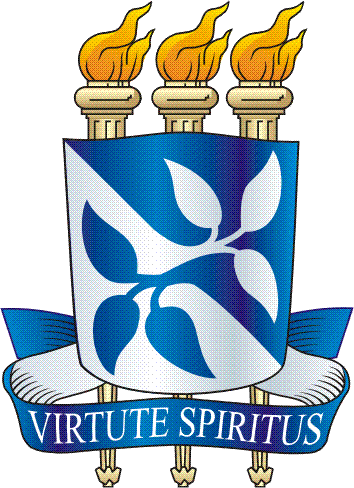 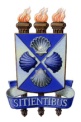 UNIVERSIDADE ESTADUAL DE FEIRA DE SANTANAPrograma de Pós-Graduação em Ensino, Filosofia e História das CiênciasKÁTIA DE ARAÚJO CARMOCONHECIMENTO CIENTÍFICO ESCOLAR SOBRE EVO-DEVO EM LIVROS DIDÁTICOS DO ENSINO SUPERIOR: UMA ANÁLISE À LUZ DA TEORIA DE BERNSTEINSALVADOR – BA2018KÁTIA DE ARAÚJO CARMOCONHECIMENTO CIENTÍFICO ESCOLAR SOBRE EVO-DEVO EM LIVROS DIDÁTICOS DO ENSINO SUPERIOR: UMA ANÁLISE À LUZ DA TEORIA DE BERNSTEINTexto para defesa pública apresentado à banca examinadora do Programa de Pós-Graduação em Ensino, Filosofia e História das Ciências da Universidade Federal da Bahia e Universidade Estadual de Feira de Santana, como exigência parcial para obtenção do título de Doutora.Orientador: Prof. Dr. Charbel Niño El-Hani Salvador - BA                                                               2018Ficha catalográfica elaborada pelo Sistema Universitário de Bibliotecas (SIBI/UFBA), com os dados fornecidos pelo(a) autor(a).CARMO, KÁTIA DE ARAÚJO         Conhecimento Científico Escolar sobre Evo-Devo em Livros Didáticos do Ensino Superior: Uma análise à luz da teoria de Bernstein / KÁTIA DE ARAÚJO CARMO. - - SALVADOR, 2018.          64 f.          Orientador: CHARBEL NIÑO EL-HANI.          Tese (Doutorado - PROGRAMA DE PÓS-GRADUAÇÃO EM ENSINO, FILOSOFIA E HISTÓRIA DAS CIÊNCIAS) - -  Universidade Federal da Bahia, INSTITUTO DE FÍSICA,  2018.                                   1.   ENSINO DE BIOLOGIA. 2.   EVOLUÇÃO. 3.   EVO-DEVO.                             	                4.   BERNSTEIN. 5.   CONHECIMENTO CIENTÍFICO ESCOLAR.   I.                                                                EL-HANI, CHARBEL NIÑO.   II.  Título.KÁTIA DE ARAÚJO CARMOCONHECIMENTO CIENTÍFICO ESCOLAR SOBRE EVO-DEVO EM LIVROS DIDÁTICOS DO ENSINO SUPERIOR: UMA ANÁLISE À LUZ DA TEORIA DE BERNSTEINTese apresentada ao Programa de Pós-Graduação em Ensino, Filosofia e História das Ciências, da Universidade Federal da Bahia e da Universidade Estadual de Feira de Santana, como requisito parcial para obtenção do título de Doutora, avaliada pela seguinte banca examinadora:Ana Maria Rocha de Almeida _____________________________________________California State University East Bay Dália Melissa Conrado ___________________________________________________Universidade Federal da BahiaNei de Freitas Nunes Neto _________________________________________________Universidade Federal de DouradosRosiléia Oliveira de Almeida ______________________________________________Universidade Federal da BahiaCharbel Niño El-Hani – Orientador _________________________________________Universidade Federal da BahiaSalvador - BA 2018"Se era inteligente, não sabia. Ser ou não inteligente dependia da instabilidade dos outros".  […]Clarice Lispector. Miopia Progressiva. Felicidade Clandestina (1971)Dedico esta pesquisa aquele que me fez nascer antes dele: Noé Carmo Hora – Amor Maior em meu ventre. AGRADECIMENTOSNão há trajetórias isoladas no mundo real.  Quando desenvolvemos projetos dependemos de pessoas e de instituições. Portanto, agradeço aos que contribuíram direta ou indiretamente neste meu processo de aprendizagem ao longo dos últimos anos. A Charbel Niño El-Hani, orientador que, mesmo antes do Doutorado, contribuiu para minha formação como professora e pesquisadora, com seus textos, palestras, comentários e orientações sempre atentas.  É tempo de agradecer pelo exemplo de profissional e de ser humano que permeia toda a sua existência.  Muito grata!!Aos amigos e colegas da UFBA: Cilene, Maria Aparecida, Tatiane, Janete, e outros que, no momento, a memória trai.A Emílio Lana, Well e Juanma pelo acompanhamento em discussões profícuas sobre Evo-Devo, nas dependências do Laboratório de Ensino, História e Filosofia da Biologia (LEFHBio – UFBA).A Dalia e a Rosiléia pela delicadeza e presteza com que leram e comentaram sabiamente o texto de qualificação.A todos os professores que me acolheram na UFBA, especificamente no Programa de Pós-Graduação em Ensino, Filosofia e História das Ciências, por serem tão eficientes e prestativos.A Emílio e a Waldomiro, pela honra que me concederam ao aceitar integrar, como membros suplentes, a banca examinadora desta tese, composta por dignos profissionais do ensino e da pesquisa.  Meus sinceros agradecimentos antecipados a Ana Maria, Dália, Nei e Rosiléia.Aos familiares e amigos que compreenderam minhas ausências, sempre apoiando e acompanhando de perto: Edilza (mãe devota), Carmo (pai esmerado), Kléber (irmão torcedor), Maria José, Júlia, Denise, Clô, Wilson, Lia, Luzia, Cláudia, Inezita, Mônica, Edmara, Itamar, Eliana, Idene, Geiza, Dilza, Delma, Érico, Isa, Eloá, além dos colegas e estagiários do Departamento de Inspeção Escolar da SEED/SE.Ao Amor personificado em companheiro que diuturnamente faz parte de minha vida e, em especial, desta parte dela, no doutoramento: Marcelo de Souza Hora.SCIENTIFIC KNOWLEDGE ON EVO-DEVO IN EDUCATIONAL BOOKS OF HIGHER EDUCATION: AN ANALYSIS IN THE LIGHT OF THE BERNSTEIN THEORYABSTRACTEvolutionary Developmental Biology, or Evo-Devo, is an important interdisciplinary field that emerged from the 1980s onwards and has contributed to a growing understanding of micro and macroevolutionary changes. Consequently, its origin for the studies of evolutionary Biology fosters debates on how evolutionary explanations. Evo-Devo was pedagogically recontextualized in the two textbooks of higher education available in the field of research, as the fundamental to the scholarly scientific knowledge of Evolutionary Biology in Higher Education. For the accomplishment of this study, a documentary analysis was performed, using, as a technique of content analysis, a categorical analysis. After selecting the units of record and the units of context, they were categorized, and then, in the light of Bernstein's analytical and sociological theory, was discussed as the method of pedagogical recontextualization, focusing as the key to code, power, control, classification and framing. The results showed that there are at least two forms of understanding about a higher level of knowledge, as expressed in the field of study. And the results of this study are a variant of topics on the results of Evolution-Evolution-Analysis and Analysis of Information Skills of Teaching Evolution Teaching.KEY WORDS: Bernstein; School Scientific Knowledge; Teaching of Biology; Evolution; Evo-Devo.CONHECIMENTO CIENTÍFICO ESCOLAR SOBRE EVO-DEVO EM LIVROS DIDÁTICOS DO ENSINO SUPERIOR: UMA ANÁLISE À LUZ DA TEORIA DE BERNSTEINRESUMOA Biologia evolutiva do desenvolvimento, ou Evo-Devo, é um importante campo interdisciplinar que emergiu a partir dos anos 1980 e tem contribuído para a crescente compreensão das mudanças micro- e macroevolutivas. Consequentemente, sua importância frente aos estudos de Biologia Evolutiva fomenta debates sobre as explicações evolutivas. Neste estudo, considerando como problema de pesquisa a possibilidade de existirem diferentes entendimentos possíveis sobre a Evo-Devo, o objetivo foi analisar como a Evo-Devo foi pedagogicamente recontextualizada nos dois livros didáticos do ensino superior disponíveis nesse campo de pesquisa, como contribuição ao conhecimento científico escolar de Biologia Evolutiva no Ensino Superior. Para a realização deste estudo, foi utilizada a análise documental, usando-se, como técnica de análise de conteúdos, a análise categórica. Após a seleção das unidades de registro e unidades de contexto, procedeu-se à categorização das mesmas, e, em seguida, à luz da teoria analítica e sociológica de Bernstein, foi discutida a forma e o método de recontextualização pedagógica, enfocando as dimensões de código, poder, controle, classificação e enquadramento. Os resultados mostram que há pelo menos duas formas de entendimento sobre a Evo-Devo no conhecimento escolar de nível superior, conforme expressas na recontextualização pedagógica levada a cabo na elaboração de cada um dos dois livros didáticos. E os resultados do presente estudo indicam a relevância de considerar diferentes entendimentos da Evo-Devo na elaboração e análise de propostas de incorporação de conhecimentos desse campo no ensino de Evolução.Palavras-chave: Bernstein; Conhecimento Científico Escolar; Ensino de Biologia; Evolução; Evo-Devo.SUMÁRIOINTRODUÇÃOEste estudo tem o objetivo de analisar como tem se dado a recontextualização pedagógica do corpo de conhecimentos da Biologia Evolutiva do Desenvolvimento (Evo-Devo), como expressa no discurso pedagógico dos dois únicos livros didáticos disponíveis em língua inglesa, que abordam especificamente esse campo do conhecimento no ensino superior. O primeiro destes livros didáticos sobre biologia evolutiva do desenvolvimento foi publicado por Carroll e colaboradores no ano de 2001, tendo sido publicada uma segunda edição no ano de 2005. Em 2010, Arthur, outro pesquisador importante do campo da Evo-Devo, também lançou um livro didático sobre o assunto.  Tomamos como base para esta análise a teoria sociológica de Basil Bernstein. Nossa hipótese é de que encontraremos duas recontextualizações distintas entre si nos livros de Arthur (2010) e de Carroll et al. (2005), com concepções diferentes da Evo-Devo nas abordagens dos dois livros, que se encontram sem versão traduzida para a língua portuguesa. Esta hipótese foi proposta à luz de como esses autores tratam desse campo do conhecimento em outras publicações de natureza acadêmica (livros técnicos, livros de divulgação e artigos em periódicos). Trata-se, portanto, de uma análise de livros didáticos, tendo por base a teoria sociológica de Bernstein, como uma investigação sobre o processo de construção do conhecimento escolar e estruturação dos discursos pedagógicos sobre Evo-Devo, no âmbito da recontextualização pedagógica realizada pelos autores dos dois livros analisados.  Como objeto de pesquisa, o livro didático é amplamente investigado no que se refere ao ensino médio, e principal determinante do currículo em ação, ao influenciar a seleção de conteúdos, as atividades de aprendizagem e determinar avaliações escolares (HEYNEMAN, 2006; AIVELO; UITTO, 2015). Já os livros didáticos do ensino superior parecem não configurar em pesquisas acadêmicas com a mesma frequência que livros didáticos do ensino fundamental e médio, quando consideramos pesquisas voltadas para a produção acadêmica sobre o uso do livro didático no ensino superior. Ratificando esta discussão, autores como Pedroso e Selles (2011), ao categorizar a produção científica de análise de livros didáticos em cursos de graduação e pós-graduação, identificam as temáticas voltadas às séries finais do ensino fundamental e ensino médio como aquelas com mais alta incidência em produções acadêmicas brasileiras. No estudo dos livros didáticos, como documentos curriculares mediadores (MORGADO, 2004; MAZZOTTI; GEWANDSZNAJDER, 2004), cabe maior atenção ao aspecto intencional, investido pelos autores, tanto na elaboração de seus textos educacionais, como na forma como são compreendidos nas diferentes recontextualizações pedagógicas. A teoria de Bernstein fornece ferramentas adequadas para a análise e o entendimento dos processos criativos envolvidos na recontextualização pedagógica. Esta é uma teoria que tem sido bastante usada na pesquisa acadêmica, com seu emprego sendo expandido para cada vez mais temáticas diferentes (MORAIS, 2004; SILVA; MORAIS; NEVES, 2010). Isso se reflete no interesse de pesquisadores educacionais em investigar a temática da recontextualização pedagógica, inclusive em relação ao ensino de Biologia, como mostram estudos que versam sobre a produção de saberes, as práticas pedagógicas, os livros didáticos e os discursos pedagógicos (e.g., MARANDINO, 2004; MARTINS, 2006; SILVA, 2012; MARTINS; LIMA, 2012).            Com relação à metodologia de pesquisa adotada, inicialmente utilizamos uma técnica de análise de conteúdo, a chamada técnica de análise categorial, com base em núcleos de sentido temático (BARDIN, 2000), para a obtenção de unidades de registro, que foram utilizadas em uma análise quantitativa e qualitativa das mensagens enunciadas nos dois livros didáticos, à luz de unidades de contexto que corresponderam aos capítulos dos livros. A partir desta análise inicial, que será melhor explicada adiante, procedemos a uma interpretação dos dados com base na teoria sociológica de Bernstein. Este autor tem como um de seus propósitos, sobretudo em seu último livro publicado, “entender como os textos educacionais são organizados e como são construídos, postos em circulação, contextualizados, apreendidos e também como sofrem mudanças” (SANTOS, 2003, p. 25). Dentro dos limites desta pesquisa, analisaremos como os livros didáticos supracitados foram organizados e como foram construídos.Na presente pesquisa, foi necessário destacar os núcleos semânticos a serem interpretados, com vistas a analisar, via regra da exaustividade, os conteúdos dos dois livros didáticos. A técnica de análise categorial, como modalidade de análise de conteúdo, é eficaz, em nosso entendimento, como procedimento metodológico para produção de dados a serem analisados à luz da teoria de Bernstein, uma vez que pode fornecer material suficiente e apropriado para a interpretação da recontextualização do conhecimento científico exposto pelos autores dos dois livros didáticos mencionados.         Estes livros didáticos em análise são usados no ensino superior de Evolução e estão inseridos no discurso pedagógico do ensino de Biologia. Mostram-se relevantes pelo papel central da Evo-Devo nas teorias evolutivas atuais, bem como pelo papel das teorias darwinistas sobre evolução como fundamentos importantes da educação cidadã, como indicam seus usos em campos tão distintos como a medicina e a agricultura, com a consequente demanda de uma posição informada das pessoas a seu respeito (MEYER; EL-HANI, 2005).                    Além disso, o pensamento evolutivo é um dos eixos estruturadores do conhecimento biológico, como discutem Meyer e El-Hani (2005, p. 9):(...) Não é apropriado tratar a evolução como somente mais um conteúdo a ser ensinado, lado a lado com quaisquer outros conteúdos abordados nas salas de aula de Biologia, na medida em que as ideias evolutivas têm um papel central, organizador do pensamento biológico (MEYER; EL-HANI, 2005, p.10) Encontram-se também em pauta, neste estudo, possibilidades de futuras análises por parte de outros pesquisadores, através de estudos sobre o ganho de poder conceitual e explicativo, com a Evo-Devo como área do conhecimento que contribui para uma melhor compreensão da Biologia como um campo do conhecimento.            Na análise do discurso pedagógico dos livros didáticos de Arthur (2010) e Carroll et al. (2005), vislumbramos a possibilidade de existirem diferentes entendimentos possíveis sobre a Evo-Devo, então enfocamos nos processos de recontextualização pedagógica levados a cabo a partir de duas indagações centrais iniciais: Como a Evo-Devo é apresentada nestes livros? Quais as relações de poder e controle, considerando os conceitos bernsteineanos de código e enquadramento, impressas na escrita destes livros didáticos?  Esta tese está dividida em quatro capítulos. No primeiro capítulo, apresentamos uma breve revisão bibliográfica sobre temas pertinentes ao trabalho: conhecimento científico escolar; Biologia Evolutiva; e teoria sociológica de Basil Bernstein. No capítulo seguinte, descrevemos os métodos de produção e análise dos dados. No terceiro capítulo, procedemos à análise e interpretação dos resultados obtidos sobre o conhecimento escolar de Biologia Evolutiva do Desenvolvimento, nos livros didáticos de Arthur (2010) e Carroll et al. (2005). No último capítulo, apresentamos as considerações finais. Ressaltamos que os resultados empíricos e discussões da presente pesquisa estão apresentados como: introdução, revisão de literatura, procedimentos metodológicos, resultados e discussão e considerações finais. Considerações teóricas sobre o conhecimento científico escolar, sobre o ensino de Biologia Evolutiva e sobre o uso da teoria sociológica de Bernstein serão melhor discutidas nos capítulos seguintes, bem como as análises e consequentes resultados serão apresentados a partir dos procedimentos metodológicos descritos.1  REVISÃO DE LITERATURAO objetivo deste capítulo é fundamentar teoricamente o presente estudo.  Inicialmente, apresentaremos discussões sobre o conhecimento científico escolar. Em seguida, explanaremos sobre algumas questões filosóficas e históricas relativas à Síntese Evolutiva e ao ensino de Biologia Evolutiva. E, por fim, apresentaremos uma breve explicação sobre alguns conceitos da teoria sociológica de Basil Bernstein utilizados no presente trabalho, como os de controle, poder, enquadramento e código.1.1 Conhecimento Científico Escolar No campo da educação em Ciências, há estudos dos mais variados enfoques que dizem respeito à construção do conhecimento científico escolar.     No contexto escolar, o conhecimento acadêmico, incluindo o científico, se apresenta obrigatoriamente a uma relativa distância do conhecimento escolar, uma vez que necessita ser transformado a fim de que se torne ensinável. E as relações entre o discurso acadêmico e o discurso pedagógico não se limitam a uma mera interpretação e adaptação um do outro.  Ou seja, a recontextualização pedagógica – para usar expressão de Bernstein – constitui também um importante processo pedagógico, dada a necessidade de adequação do discurso acadêmico para o discurso pedagógico, de acordo com as demandas que se apresentam por conta das características próprias dos processos de ensino e aprendizagem. E a importância desta recontextualização pedagógica para a aprendizagem escolar adentra o processo de adaptação de amplos aspectos entre as linguagens acadêmica e escolar, não se limitando a traduções simplórias.Segundo FUMAGALLI (1998), a educação científica escolar tem um papel importante, pois as pessoas agiriam de forma mais consciente, se pudessem ter oportunidades para a construção e reconstrução de conhecimento científico. Assim, tendo em vista que os conhecimentos científicos produzidos em contextos culturais, políticos, econômicos, históricos e cognitivos específicos não podem ser transpostos diretamente em conhecimentos escolares, torna-se importante analisar o processo de recontextualização pedagógica, o que faremos no presente trabalho usando a abordagem sociológica de Bernstein e enfocando a Biologia Evolutiva do Desenvolvimento.Uma das mais importantes contribuições do estudioso Bernstein para o que se concebe sobre conhecimento científico escolar decorre da ideia de que “o controle simbólico faz com que as relações de poder estejam expressas em termos de discurso e o discurso em termos de relação de poder” (BERNSTEIN, 1990, p.43). Então, é com base numa perspectiva dialética bernsteineana sobre discurso e poder que produziremos interpretações a respeito do código do conhecimento científico conforme expresso em livros didáticos sobre Evo-Devo, buscando realizar uma análise sociológica da recontextualização pedagógica no discurso educacional presente na escrita destes dois livros.                No presente estudo, este tipo de análise sociológica deverá contribuir para a compreensão da formação e da difusão do conhecimento científico escolar sobre Evo-Devo. Afinal, para Bernstein, levando-se em conta a estrutura interna do discurso pedagógico no próprio aparelhamento escolar, a ser elucidada através do estudo de sua transmissão, recepção e avaliação, há influências mútuas que afetam a distribuição de poder diante das várias relações educacionais entre transmissor(es) e receptor(es) (SILVA, 1996; SANTOS, 2003).  O limite desta pesquisa é analisar os textos pedagógicos dispostos nos referidos livros didáticos apenas como veículos transmissores de conhecimento científico escolar, em que objetivamos evidenciar diferentes concepções de Evo-Devo.1.2 A síntese evolutiva e o ensino de Biologia EvolutivaÉ preciso levar em consideração o fato de que, como discute Futuyma (2002), “a Teoria da Evolução, como todas as teorias científicas, continua a se desenvolver, à medida que novas informações e ideias aprofundam a nossa compreensão” (FUTUYMA, 2002, p.89).  Em torno do estudo de novos processos desenvolvimentais, uma série de novas ideias têm desembocado nos últimos vinte anos na admissão, por parte de alguns autores, de uma denominada síntese estendida, embora esta siga sendo tema controverso. Não há a mesma controvérsia, contudo, sobre a importância de repensar, sobre bases que seguem darwinistas, a evolução à luz da Biologia Evolutiva do Desenvolvimento (Evo-Devo), por “revelar até que ponto os processos do desenvolvimento distorcem, restringem ou facilitam a evolução do fenótipo” (FUTUYMA, 2002, p.115).Porém, para a presente tese, mais relevante do que extrair conclusões definitivas sobre as discussões recentes que versam sobre a síntese estendida e a Biologia Evolutiva do Desenvolvimento, é verificar as contribuições de diferentes processos e fatores envolvidos na evolução que subsidiam mudanças no pensamento evolutivo e a interferência destas na elaboração do conhecimento científico escolar sobre evolução.Ao longo da história do pensamento evolutivo, não há um desenvolvimento linear das várias concepções teóricas sobre a transformação dos seres vivos. Embora a ideia de evolução possa ser encontrada na antiguidade clássica (por exemplo, em Empédocles) e, no século XVIII, Buffon (1707-1788) e outros naturalistas tenham defendido a ideia de que a vida não poderia ter sido a mesma desde a sua criação, foi na virada para o século XIX que começaram a estruturar-se as primeiras teorias sobre a evolução, como processo biológico de transformação. No início desse século, Jean-Baptiste Pierre Antoine de Monet, Cavaleiro de Lamarck, propôs sua teoria da transmutação de espécies, considerada a primeira teoria evolutiva, por mostrar-se mais elaborada do que as ideias evolutivas encontradas em naturalistas anteriores, a exemplo do Conde de Buffon. No entanto, Lamarck estava “comprometido, ainda, com a ideia da grande cadeia dos seres vivos, originária do pensamento fixista” (MEYER; EL-HANI, 2005, p. 20), apesar de construir uma teoria evolutiva estruturada em torno de quatro leis, e com espaço para as influências do ambiente sobre a transmutação das espécies.Cerca de cinquenta anos após a publicação da obra de Lamarck, com trabalhos independentes, Wallace e Darwin desenvolveram a ideia de seleção natural, que se tornou um dos componentes da teoria darwiniana da evolução, cuja construção se iniciou em 1837, tendo sido publicada somente em 1859, em A Origem das Espécies. Nesta obra, há diferentes teorias evolutivas mutuamente relacionadas, que compõem a conhecida “teoria darwinista da evolução”. Estas denominadas “teorias” se ocupam das seguintes ideias: a evolução ocorre; os seres vivos partilham ancestrais comuns; a variação dentro da espécie origina diferenças entre espécies; a evolução é gradual; a seleção natural é o principal processo subjacente à mudança evolutiva, embora não o único (MEYER; El-HANI, 2005).Na virada do século XX, o Darwinismo entrou em crise, no que foi denominado seu eclipse (BOWLER, 1992, p.145). Dentre as várias teorias evolutivas alternativas ao Darwinismo, surgiu o mutacionismo, que teve origem a partir da redescoberta dos trabalhos de Mendel (1822-1884), com a genética experimental. Os mutacionistas indicavam, assim, que a seleção natural, que até então não teria sido apoiada por dados experimentais, era desnecessária do ponto de vista explicativo, já que as mutações seriam suficientes, por si só, para explicar a mudança evolutiva (MEYER; EL-HANI, 2005). Após alguns anos de oposição entre mendelistas e darwinistas, estudos sobre a seleção natural e a genética Mendeliana começaram a ser combinados a partir do final dos anos 1920, com a fundação de uma nova disciplina, a genética de populações. Durante os anos 1930 e 1940, a genética de populações foi integrada a outros campos da Biologia, resultando numa teoria evolutiva que combinava mendelismo e darwinismo, e foi aplicada a boa parte, mas não a toda a Biologia — a síntese evolutiva moderna.A genética molecular se combinou à síntese evolutiva, a partir dos anos 1950, alargando o campo de estudo da evolução molecular. Uma visão da evolução centrada nos genes ganhou proeminência a partir dos anos 1960, o que se estendeu à Biologia do Desenvolvimento, que passou a ocupar-se sobretudo de estudos das bases genéticas desse processo, como os efeitos em cascata da regulação gênica e a conservação de genes envolvidos no desenvolvimento de muitas espécies animais.As pesquisas evolutivas hoje procuram complementar o que se entende por teoria da seleção natural. Assim, diante da importância e da necessidade de estudar as diferentes ideias evolutivas desenvolvidas ao longo da história, em especial mais recentemente e em conexão com a Evo-Devo, é interessante levar em consideração sob quais condições a Biologia do Desenvolvimento interagia, ou não, com os estudos de Biologia Evolutiva. O primeiro aspecto a considerar é, pois, o de que, durante a chamada síntese moderna, construída entre as décadas de 1930 e 1950, pouca atenção foi dada aos estudos sobre embriogênese (CARROLL et al., 2005). A síntese moderna norteou as discussões e o ensino de Biologia Evolutiva nos últimos 60 anos (CARROLL, 2005), sendo largamente aceita por seu poder explicativo e heurístico. Ela gerou um programa de pesquisa fértil, mas no qual a Biologia do Desenvolvimento teve pouca participação, por não ter sido propriamente integrada à síntese.  Ao colocar em discussão os motivos que retiraram a Biologia do Desenvolvimento dos pilares da Biologia Evolutiva, alguns filósofos da Biologia levam em consideração o papel de disputas de poder entre geneticistas e embriologistas na comunidade científica e indicam a ausência de interesse de estudiosos que pudessem dar continuidade à pesquisa sobre a relação entre Desenvolvimento e Evolução no âmbito da síntese (GOULD, 1977; FUTUYMA, 2002; PIGLIUCCI, 2009; ALMEIDA; EL-HANI, 2010).A partir da década de 1970, contudo, a convergência da Embriologia e da Biologia Evolutiva reaparece e estudos sobre ontogenia e filogenia, como encontrado em Ontogeny and Phylogeny, de Gould (1977), além da descoberta dos chamados genes mestres do desenvolvimento, colaboraram significativamente para uma maior interação entre os campos da Biologia Evolutiva e Biologia do Desenvolvimento a partir dos anos 1980, inicialmente com a descoberta dos genes homeóticos, como os genes Hox, e o estudo comparativo de seus padrões de expressão. Os estudiosos da Evo-Devo estão interessados nas maneiras como este campo da Biologia fornece modelos de mecanismos moleculares, celulares e tissulares que apoiam o entendimento de processos desenvolvimentais (ALMEIDA; EL-HANI, 2010). A partir de um exame histórico-filosófico da Biologia Evolutiva do Desenvolvimento, esses autores destacam alguns pontos a respeito de sua importância para uma possível extensão da síntese evolutiva:O futuro desse campo ainda é incerto, assim como é incerto o futuro de uma nova síntese evolutiva. Como contemporâneos de tais processos históricos de mudança do pensamento evolutivo, não podemos ter uma visão clara de suas tendências e de seus desdobramentos. No entanto, caso ocorra a construção de uma nova síntese, a evo-devo provavelmente será um dos elementos centrais na elaboração de uma teoria capaz de fornecer narrativas e modelos de mecanismos conectando processos moleculares, como os da evolução genômica, processos desenvolvimentais, que levam do zigoto ao fenômeno do organismo multicelular adulto, funções de estruturas fenotípicas, processos de genética de populações envolvidos na mudança evolutiva, e processos ecológicos que estabelecem regimes seletivos (ALMEIDA; EL-HANI, 2010, p. 23).Uma das ideias centrais de uma síntese estendida, apesar das controvérsias a seu respeito, é a de um pluralismo de processos relevantes para a explicação da diversidade e da evolução. (EL-HANI; MEYER, 2005; PIGLIUCCI, 2009) Deixa-se de lado, assim, a ideia de que a seleção natural seria o único processo evolutivamente relevante, sem negar sua importância, mas sustentando a importância de outros processos (plasticidade fenotípica, herança inclusiva e outros), como foi iniciado com o reconhecimento do papel da deriva gênica entre o final dos anos 1960 e os anos 1970. Hoje, a discussão de processos evolutivos foi estendida para processos como construção de nicho, impulso fenotípico (phenotypic drive), impulso genômico (genomic drive), restrições desenvolvimentais etc. Sabemos que a proposta de uma síntese estendida não é consensual nas comunidades científicas envolvidas com o estudo da evolução, quanto mais a necessidade de sua recontextualização pedagógica. (ALMEIDA; EL-HANI, 2010, p15). De um lado, a síntese estendida traz contribuições relativas ao entendimento das interações entre processos e fatores aos quais a síntese moderna já havia dado centralidade na explicação evolutiva, como seleção natural e variação, e um quadro conceitual mais abrangente, considerando aspectos como evolvabilidade, plasticidade fenotípica, herança epigenética, construção de nicho, teoria da complexidade e teoria da evolução das paisagens adaptativas multidimensionais (PIGLIUCCI, 2009). De outro lado, está ainda em aberto a discussão das implicações evolutivas de vários desses processos e fatores, a exemplo da plasticidade fenotípica, da construção de nicho, da herança epigenética. É importante considerar, no entanto, que entre os campos que têm papel central nas discussões atuais sobre evolução, a Evo-Devo é sem dúvida o menos controverso, encontrando-se já bem estabelecida sua contribuição para o entendimento da evolução, mesmo que não vinculada a uma síntese estendida, por aqueles cientistas que rejeitam tal ideia. Não espanta, pois, que a Evo-Devo já tenha sido recontextualizada pedagogicamente para o ensino superior de Biologia, o que não ocorreu com outros campos aduzidos pelos defensores de uma síntese estendida. Uma das principais contribuições da Evo-Devo, quiçá a sua principal contribuição, é o estabelecimento de maior interação entre a Biologia do Desenvolvimento e a Biologia Evolutiva, em comparação com o que encontramos na síntese moderna. Como afirma Futuyma (2002), esta aproximação ocorreu(...) em parte por causa de uma renovada atenção para o desenvolvimento por parte dos biólogos que se dedicam ao estudo da Evolução e, em parte, por causa de comparações entre categorias de genes que têm papel crítico no desenvolvimento. A abordagem comparativa forneceu, por exemplo, descobertas vitais sobre a função de genes envolvidos no desenvolvimento ocular e sobre os mecanismos de morfogênese do olho (FUTUYMA, 2002, p. 41)Dentro da perspectiva da Biologia Evolutiva, é essa capacidade agregadora de diferentes áreas do conhecimento biológico que faz da Biologia Evolutiva do Desenvolvimento um interessante campo de pesquisas no ensino de Biologia. O estudo de sua recontextualização pedagógica, através da análise dos dois livros didáticos que tratam da Evo-Devo à luz da Teoria Sociológica de Bernstein, favorece o conhecimento de uma perspectiva cientificamente menos controversa da síntese estendida, que contribui para o ensino de Biologia ao nível superior, dentro de uma visão pluralista dos campos de conhecimento reconhecidamente aceitos neste ensino.1.3 Teoria Sociológica de Bernstein Compreendemos que a análise de um discurso pedagógico é um trabalho extensivo de discussão dos diferentes processos de construção do conhecimento escolar envolvidos, pois sabemos que entre o conhecimento acadêmico (incluindo o científico) e o conhecimento escolar há apenas uma aproximação que enfoca as sucessivas recontextualizações em prol da constante produção e reprodução, num permanente processo de comunicação pedagógica (SANTOS, 2003).  	Um dos mais utilizados instrumentos pedagógicos, aptos a serem analisados do ponto de vista da recontextualização pedagógica, é o livro didático. É pertinente tal análise porque, no processo de elaboração de qualquer livro, estão envolvidos processos sociológicos de recontextualização do discurso acadêmico, incluindo a seleção, relocação e transformação dos textos que se tornam didáticos (SILVA, 2012; SANTOS, 2003).Bernstein entende código como “princípio regulador, adquirido de forma tácita, que seleciona e integra significados relevantes, suas formas de realização e contextos evocadores” (BERNSTEIN, 1990, p. 219). Na medida em que implica a seleção e a integração de significados julgados relevantes à luz dos currículos educacionais e de decisões editoriais tomadas pelos autores, mas não somente por eles (por exemplo, também pelas editoras das coleções didáticas), bem como decisões sobre formas de exprimir tais significados, podemos tratar o livro didático como canal ou suporte material de um código, como entendido por Bernstein. Assim, o código pedagógico, como princípio responsável por regular e integrar os contextos e a produção de textos (MORAIS, 2007), é também nosso objeto de estudo, não se devendo perder de vista que, da perspectiva bernsteineana, o código é obtido pela relação entre os contextos, como o contexto dos autores dos dois livros que elencamos e os contextos pedagógicos dos respectivos textos. É importante considerar que Bernstein desenvolveu estudos de processos de seleção e integração de significados, de suas formas de realização e de seus contextos evocadores desenvolvidos na escola – portanto, considerados códigos, nos termos de sua teoria – e sua relação com a reprodução das classes sociais, num viés estruturalista. Utilizando-se analiticamente a teoria sociológica de Bernstein, há como abordar, apoiando-se no poder explicativo de alguns de seus conceitos principais, a distribuição de poder e controle simbólico, que fornecem base para a construção de explicações sobre as relações entre as categorias de sujeitos, de discursos e de espaços, no contexto da recontextualização pedagógica. Assim, enfocamos a lógica das relações entre as categorias de  de sujeitos, discursos e espaços verificadas nos dois livros didáticos sobre Evo-Devo analisados no presente trabalho, com os quais se pode analisar internamente a estrutura destes textos e suas relações externas de poder, que são inevitavelmente transportadas para a estrutura do discurso pedagógico materializado nos livros didáticos.A teoria sociológica de Bernstein, além de se ocupar da distribuição de poder e controle nas relações entre os sujeitos, estendendo-se às relações entre grupos e classes sociais, incide sobre a forma como se processa a recontextualização pedagógica, ao relacionar as formas de relocação, seleção e transformação dos textos (códigos) que se distribuem em determinados contextos. Esta teoria sociológica se mostra apropriada para a abordagem das questões de pesquisa do presente estudo porque justamente permite comparar, diferenciar e classificar discursos, sujeitos e espaços (MORAIS, 2004; ALVES, 2007; SILVA, 2009), já que, com a investigação desses três processos, é possível analisar como acontece a recontextualização pedagógica nos dois livros didáticos em pauta (construídos em espaços e por sujeitos diferentes), que apresentam, por resultados a partir de análises, diferentes concepções de Evo-Devo. Os conceitos centrais na teoria de Bernstein, classificação (poder) e enquadramento (controle), são utilizados para descrever as relações de poder e controle que influenciam os processos de ensino e de aprendizagem. A classificação indica o que é ensinado e o enquadramento, o processo como é ensinado, no que foi recontextualizado pedagogicamente. A classificação é usada para analisar a dimensão organizacional dos contextos pedagógicos, sendo esta classificação considerada forte (código de colecção) ou fraca (código de integração) de acordo o grau de interação entre os conteúdos e, por conseguinte, pela presença de fronteiras nítidas ou não entre eles, respectivamente. Já o enquadramento é usado para analisar a dimensão interacional dos contextos pedagógicos, sendo também classificado como forte ou fraco, a depender do grau de enquadramento estabelecido.Como os discursos dos dois livros em análise foram elaborados por diferentes autores, em espaços distintos, inclusive em termos acadêmicos (conforme discutido a seguir, ao apresentarmos os autores), era esperado que fossem encontrados diferentes classificações e enquadramentos nesses livros. Isso possibilitou análises circunstanciadas que deram conta das similaridades e divergências entre seus discursos pedagógicos recontextualizados, a partir do que foi considerado em cada um deles como relativamente importante de ser mencionado e discutido, de acordo com suas visões sobre o conhecimento científico de referência em Biologia Evolutiva do Desenvolvimento. Para que se pudesse compreender a construção e a circulação do conhecimento científico escolar, além da análise das relações de poder e controle de fora para dentro dos sistemas de ensino, os conceitos bernsteineanos de código, de classificação e de enquadramento, foram considerados fonte conceitual explicativa, visto que pode facilitar o entendimento da pedagogização do conhecimento.	Em seu último livro publicado, A estruturação do discurso pedagógico: classe, códigos e controle (1990), Bernstein deu centralidade a questões relacionadas ao processo de comunicação pedagógica, que se constitui, para esse autor, no mais importante meio de controle simbólico (SANTOS, 2003).  Foi essa comunicação pedagógica o cerne sobre o qual se trabalhou analiticamente neste estudo, buscando a construção sobre a qual se fez a recontextualização dos conhecimentos científicos do campo da Biologia Evolutiva do Desenvolvimento nos dois livros didáticos estudados, que tratam especificamente desse campo.2. PROCEDIMENTOS METODOLÓGICOS2.1 Abordagem metodológica: QualitativaUtilizamos a abordagem qualitativa como base deste trabalho de pesquisa em educação científica, já que alguns aspectos-chave investigados nos livros didáticos não podem ser quantificados, como, por exemplo, as semelhanças e diferenças na abordagem dos conceitos científicos da Evo-Devo utilizada pelos autores dos dois textos didáticos aqui analisados. Metodologicamente, o poder de descrição e de explicação é inerente à abordagem qualitativa e estas características apresentam-se importantes para a sua escolha diante das necessidades colocadas pela análise a que se propôs a presente tese. Além disso, a teoria de Bernstein admite uma linguagem interna de descrição que permitiu um trabalho empírico com bases metodológicas seguras.Para dar conta dos objetivos propostos, a metodologia envolveu: 1) Estudos sobre as mais recentes discussões a respeito da Biologia Evolutiva, com base sobretudo em leituras sobre a Evo-Devo; 2) Escolha criteriosa dos dois livros didáticos analisados a partir da apresentação de proposta didática para o ensino da Evo-Devo desenvolvidas nos referidos livros didáticos analisados; 3) Produção de dados a partir da análise categórica (BARDIN, 2000), seguida da análise dos livros didáticos com base na teoria sociológica de Bernstein (1977, 1990, 2000).2.2 Contexto da pesquisa: Evo-Devo nos livros didáticos de Arthur (2010) e Carroll et al. (2005)O procedimento metodológico, seguido ao estudo das discussões a respeito da Evo-Devo, foi a escolha dos livros didáticos que compuseram o corpus de análise. Após ponderar sobre a possível inclusão de livros didáticos de Biologia Evolutiva do ensino superior que trazem em geral um capítulo sobre Evo-Devo, decidimos constituir um corpus de análise somente com livros que apresentam exclusivamente a temática da Evo-Devo, por entendermos que eles permitiriam uma compreensão mais clara, por sua especificidade, da recontextualização pedagógica do conhecimento de referência nesse campo do conhecimento. Assim, o corpus é composto pelos dois únicos livros didáticos sobre Evo-Devo publicados em língua inglesa até o momento no mundo acadêmico, destinados ao ensino superior. Na leitura inicial destes dois livros didáticos, procedemos a anotações sobre os autores e seus objetivos principais, expostos majoritariamente nos próprios textos didáticos. Sobre os autores, buscamos identificar a formação acadêmica de cada um e onde desenvolvem suas atividades, com a intenção de caracterizar os lugares de onde eles falam. Também foi realizado um delineamento da estrutura física dos dois livros analisados, incluindo: número de páginas; número e conteúdo de capítulos e seções; ano de edição; e bibliografia utilizada pelos autores. Considerando código como um princípio que regula e integra significados, as formas de realização destes significados e os chamados contextos evocadores (BERNSTEIN, 1990, p.219), através da análise da estrutura física dos livros foi possível identificar e delimitar o código (relações entre os espaços que cada autor ocupa, visibilidade acadêmica dos livros didáticos, através da visibilidade acadêmica de seus autores e citações entre estes autores) a ser considerado nesta pesquisa, bem como alguns dados importantes, como: quais os pares intelectuais de cada autor, quais as ênfases que foram dadas a cada temática abordada nos livros e quais as relações entre uma obra e outra em termos de citações entre estes autores.2.2.1 Identificação dos autores e dos lugares de onde falam	Sean B. Carroll, autor principal do livro From DNA to Diversity, é “cientista premiado, autor, educador e produtor de filmes”, de acordo com sua página pessoal, disponível na internet. Sendo que o Departamento de Educação Científica do Howard Hughes Medical Institute é considerado “o maior defensor privado de atividades de educação científica nos EUA” e “proeminente comunicador científico impresso, no rádio e na televisão”. Atuou como produtor executivo ou executivo encarregado de vários documentários ou séries, bem como de aproximadamente vinte curtas-metragens, que receberam vários prêmios. É professor emérito de Biologia Molecular e Genética da Universidade de Wisconsin, discutindo poder e controle naquele país em que criação e evolução por vezes se contrapõem.  Trata-se de um autor que apesar de em alguns momentos escrever sobre macromolecularidade, atinge o aspecto apenas molecular da Evo-Devo.  Não chega a ser genecentrista, mas é DNA cêntrico em seus escritos.	Sobre sua formação acadêmica, toda realizada nos Estados Unidos, recebeu seu título de Bacharel em Biologia pela Universidade de Washington em St. Louis (1979) e seu Ph.D. em Imunologia pela Tufts Medical School (1983). Realizou pesquisa de pós-doutorado com o Dr. Matthew Scott na Universidade de Colorado, em Boulder. Recebeu títulos de Doutor Honorário em Ciências da Universidade de Minnesota (2009) e da Universidade Tufts (2017).	Os demais autores do livro didático From DNA to Diversity, Scott D. Weatherbee e Jennifer K. Grenier, foram alunos e colegas de trabalho de Carrol. Weatherbee é PhD pela Universidade de Wisconsin-Madison (1999), onde trabalhou sob a supervisão de Sean Carroll e atualmente trabalha no laboratório de Genética da mesma universidade. Jennifer K. Grenier atualmente administra o Laboratório de Sequenciação de RNA, parte do Centro de Genômica Reprodutiva e do Departamento de Ciências Biomédicas da Faculdade de Medicina Veterinária da Universidade de Cornell, tendo realizado seu doutorado em Genética pela Universidade de Wisconsin-Madison (2000), sob a supervisão de Sean Carroll.	O autor do livro Evolution: A Developmental Approach, Wallace Arthur, descreve a si mesmo como "um pouco rebelde”, afirmando que gosta de "fazer conexões através de fronteiras disciplinares". É biólogo evolutivo e autor de textos científicos, incluindo textos de divulgação científica. Nasceu em Belfast, na Irlanda do Norte, em 1952. Obteve seu PhD em Biologia Evolutiva pela Universidade de Nottingham, Inglaterra, em 1977.	Professor emérito de Zoologia na Universidade Nacional da Irlanda, em Galway, Arthur foi um dos editores fundadores da revista Evolution & Development, na qual atuou como editor por quase 20 anos. Atualmente é cientista visitante no Observatório de Kielder, em Northumberland, Inglaterra.	Com relação às áreas de pesquisa específicas e relacionadas com a temática da Evo-Devo, o laboratório de Carroll tem centrado sua pesquisa sobre genes que controlam os padrões corporais dos animais e desempenham papéis importantes na evolução da diversidade animal A pesquisa de Carroll tem, assim, caráter mais disciplinar do que a de Arthur, que é centrada em genética do desenvolvimento. Esse cientista, como se comentou acima, busca fazer conexões através de fronteiras disciplinares, como é patente em sua carreira. Seus primeiros trabalhos foram na interface entre evolução e ecologia, enquanto posteriormente ele passou a se ocupar da interface entre evolução e desenvolvimento, característica da Evo-Devo, tendo enfocado a origem dos planos corporais dos animais, o papel dos vieses desenvolvimentais na evolução e a evolução da segmentação de artrópodes.	Portanto, observando e comparando os perfis dos autores dos dois livros didáticos, bem como elencando suas produções acadêmicas, observamos a importância da atenção a estas referências necessárias que estes autores utilizaram quando elaboraram os livros didáticos mencionados, com as relações de poder evidenciadas, pois, segundo Bernstein, estas relações de poder são inevitavelmente transportadas para a estrutura do discurso pedagógico, neste caso específico, para a escrita dos livros didáticos analisados (BERNSTEIN, 1990, p.18). As relações entre sujeitos, espaços e discursos promovem uma rede de influência recíproca. Então, foi importante identificar os referidos sujeitos e espaços que, como elementos, contribuíram para a análise do discurso pedagógico apresentado pelos autores.  É através da análise dessa lógica de relações que se apresenta durante o estudo dos sujeitos, dos espaços e discursos pedagógicos que se dá o poder explicativo de uma análise bernsteineana, conforme manifesto na produção de entendimento sobre os discursos pedagógicos distintos encontrados nos livros de Carroll et al. (2005) e Arthur (2010). Pode-se assim contextualizar as escolhas explicativas que geram discursos distintos sobre a temática da Evo-Devo identificados nesses livros didáticos.O livro de Carroll et al. (2005) foi escrito por pesquisadores pertencentes a um grupo de estudiosos especializados em Genética e Biologia Molecular. Trata-se da segunda edição de uma obra de 2001, a qual se tornou necessária, segundo os autores, principalmente devido aos avanços no entendimento dos mecanismos evolutivos, de acordo com o prefácio desta última edição (CARROLL et al., 2005, p. viii). Nesta edição analisada, o livro possui 258 páginas, distribuídas em prefácio, oito capítulos, glossário e índice remissivo. A obra é subdividida em duas partes, sendo a primeira delas voltada para a história dos animais, seu desenvolvimento genômico e respectivos mecanismos regulatórios. Na segunda parte do livro, os autores tratam da evolução dos animais em diferentes níveis morfológicos. As modificações da segunda edição são mais evidentes na segunda parte do livro, uma vez que foram agregadas mais informações sobre sequenciamento genômico e os chamados kits de ferramentas genéticas.  Foi acrescentado nesta segunda parte um capítulo e foram também ampliadas as referências citadas ao longo de todo o texto. Os próprio autores (CARROLL et al., 2005, p. viii) informam que acrescentaram no capítulo quatro, que trata da explanação sobre o kit de ferramentas genéticas, um maior número de informações sobre estudos genômicos, de modo a propiciar maior compreensão dos mecanismos de desenvolvimento, de estudos comparativos de genomas de animais e de pesquisas sobre novos modelos de evolução morfológica.Arthur (2010) afirma, por sua vez, que o livro didático analisado foi escrito inicialmente para estudantes de Evolução do ensino superior.  Apresenta apenas uma edição, com 404 páginas, organizadas em prefácio e quatro partes, a saber: Fundações; Repadronização do Desenvolvimento; Direção da Evolução; Conclusões. Também apresenta glossário, apêndice de informações para cada capítulo do livro e as referências bibliográficas de cada capítulo em seção à parte.  Seu tema central é a forma como a Evolução, ou os processos evolutivos, altera o curso do desenvolvimento embrionário e pós-embrionário (ARTHUR, 2010, prefácio x). 2.3 Etapas da coleta de dados2.3.1 PRIMEIRA ETAPA: levantamento bibliográficoEsta etapa fundamentou-se em consultas às contribuições das fontes bibliográficas elencadas nesta tese, bem como em leituras e discussões semanais com o Prof. Dr. Charbel Niño El-Hani, que ocorreram entre os anos de 2013 a 2018 e que abrangeram diversas temáticas, como: conhecimento científico escolar, teorias evolutivas, ensino de evolução e teoria sociológica de Bernstein. Dentre os três principais referenciais teóricos destacados na presente pesquisa, dois deles contribuíram diretamente para a compreensão do nosso objeto de estudo – o primeiro deles foi sobre o Conhecimento Científico Escolar, na medida em que fornece bases epistemológicas para a compreensão da necessidade de elaboração de livros didáticos do ensino superior; o segundo foi sobre o Ensino de Biologia Evolutiva, temática presente nos dois livros didáticos investigados. O terceiro referencial abordado – a Teoria Sociológica de Basil Bernstein – contribuiu para um melhor esclarecimento sobre a análise da construção dos livros Carroll et al. (2005) e Arthur (2010), fornecendo informações conceituais e parâmetros analíticos para a elaboração do presente texto acadêmico. 2.3.2 SEGUNDA ETAPA: análise de conteúdo dos textosEm prol do trabalho efetivo sobre o estudo da recontextualização pedagógica, tornaram-se necessárias a escolha e a aplicação de métodos para a análise categórica nos dois livros didáticos selecionados. Na presente tese, o processo de análise iniciou-se com a elaboração de grades analíticas a partir da técnica de análise categórica e sua posterior interpretação. Foi através da mobilização dos aportes teóricos da teoria sociológica de Bernstein, como ferramentas necessárias às interpretações elaboradas sobre o material didático selecionado, que pudemos vislumbrar questionamentos que interagiram entre si, auxiliando na compreensão dos mecanismos inerentes à recontextualização pedagógica presente nos dois livros didáticos analisados.  Após as fases de categorização, codificação e análise semântica das unidades de registro, a interpretação com base na teoria de Bernstein enfocou principalmente os conceitos de código, controle e enquadramento. É importante salientar que, por vezes, fez-se necessário tanto um movimento da análise inicial dos dados através da técnica de análise categorial para a posterior análise de acordo com a teoria de Bernstein, quanto um movimento contrário, dentro do processo de interpretação dos dados apresentados nesta tese.São apresentados resultados das unidades de contexto dos dois livros didáticos, as análises e os resultados sobre as outras unidades; já que o objetivo desta pesquisa foi analisar como a Evo-Devo foi pedagogicamente recontextualizada nos dois livros didáticos do ensino superior disponíveis, em língua inglesa, nesse campo. Para isso, utilizamos uma técnica de análise de conteúdo, a análise categórica (BARDIN, 2000), para selecionar as unidades de registro que tratam do tema Evo-Devo nos livros, a partir da elaboração de grades analíticas, para uma análise sistemática dos termos-chave que remetem ao tema, assim como ao contexto em que estão inseridas. Esta análise forneceu os dados quantitativos e qualitativos que permitiram inferências sobre as mensagens dos textos analisados.  Para a escolha destas termos-chave, foram considerados os termos conceituais que remetiam à temática da Evo-Devo em cada capítulo analisado; sendo que a seleção destas termos-chave também é parte da análise dos citados livros didáticos.Com relação à teoria sociológica de Bernstein, utilizamos seus conceitos para analisar as relações estabelecidas nos dois textos didáticos, pois essa teoria posiciona os sujeitos, discursos e espaços em relação à interferência que cada um destes três contextos exerce sobre as recontextualizações pedagógicas presentes nos dois livros analisados.Pensando na questão norteadora que guiou a presente pesquisa - como a Evo-devo foi pedagogicamente recontextualizada nos dois livros didáticos do ensino superior disponíveis nesse campo, identificamos os tipos de enfoques sobre Evo-Devo contidos nos fragmentos dos textos didáticos que constituíram as unidades de registro.  E estas foram recolhidas em grades analíticas e em seguida analisadas à luz da teoria sociológica de Bernstein. Por meio das dimensões de poder e de controle, foi possível analisar as relações entre sujeitos, discursos e espaços, também estabelecidas em determinado contexto pedagógico, empregando os conceitos anteriormente mencionados de classificação e enquadramento, que se encontram distribuídos nas relações sociais, explicando a lógica interna dos discursos (SANTOS, 2003; MORAIS, 2004).2.3.2.1 Procedimentos analíticosNas obras didáticas de Carroll et al. (2005) e Arthur (2010), aplicamos a análise categórica em seus capítulos, sendo cada um deles tratado como uma unidade de contexto. Para esta análise de conteúdo, foram construídas tabelas contendo os termos-chave usados pelos autores que têm relação com a temática da Evo-Devo, registrando-se a quantidade de ocorrências e a localização desses termos nas páginas de cada capítulo dos livros didáticos. Foi a partir deste levantamento de expressões ou palavras-chave que analisamos o contexto em que cada autor, ao longo de seu discurso pedagógico, relacionou a Evo-Devo aos demais conteúdos apresentados nos livros didáticos, contextualizando-a. Tratou-se de uma análise semântica em que houve três fases diferenciadas: pré-análise, identificação do material e tratamento dos resultados, e análises com interpretações e inferências.Após a leitura dos capítulos, foram estabelecidos os indicadores de enfoques baseados na análise semântica, que promoveu a definição de categorias de análise, abrangendo codificação e descrição inseridas nos termos-chave selecionados. Inicialmente não foi possível obter uma padronização na análise dos dois livros didáticos, estabelecendo diferenças entre os termos-chave identificadas em cada texto didático, mas foram encontrados indicadores e categorias em comum: Evo-Devo; Biologia Evolutiva do Desenvolvimento; regulação da expressão gênica; viabilidade ontogênica; expansão da biologia evolutiva; restrição ontogenética; modularidade; kit de ferramentas gênicas. Foi a incidência destes termos-chave, na categorização de dados elencada anteriormente, que favoreceu a definição de outras categorias, ao longo da identificação das unidades de registro. Os elementos que constituem as grades analíticas, apresentadas no Apêndice A, caracterizaram-se por apresentar: Unidade de Registro, Termos-Chave e Unidade de Contexto. A partir do levantamento de termos-chave encontrados em cada capítulo e identificados por categorias elencadas em tabelas, por remeterem a relações com a temática da Evo-Devo, analisamos o contexto em que cada autor, ao longo de seu texto didático, desenvolveu não somente uma interpretação conceitual da Evo-Devo, como também dos demais conteúdos apresentados nos livros didáticos e diretamente relacionados à temática da Evo-Devo. Para melhor compreender os discursos pedagógicos sobre a Evo-Devo nos dois livros didáticos mencionados também se fez necessário ampliar este entendimento a partir dos estudos dos três elementos analisados - sujeitos, espaços e discursos.2.3.3 TERCEIRA ETAPA: análise dos sujeitos, discursos e espaçosPara a investigação sobre a relação de poder entre os discursos, utilizou-se a noção de classificação anteriormente explicitada. O pressuposto básico da análise semântica foi o de que o livro didático apresenta discursos que advêm do campo de produção do conhecimento (conhecimento científico) para o campo de recontextualização pedagógica (conhecimento escolar), podendo-se identificar os dois livros didáticos como textos recontextualizadores.A análise semântica consistiu em, após categorizar os dados das unidades de registro, apresentar os resultados desta análise de forma a facilitar a interpretação das categorias analisadas isoladamente (BERNSTEIN, 1977, 1990, 2000) – sujeitos, discursos e espaços –, utilizando-se dos conceitos bernsteineanos elencados anteriormente, com vistas a relacionar essas categorias aos discursos pedagógicos observados nos livros didáticos sobre Evo-Devo. Foram observadas e registradas as descontinuidades dos discursos, assim como as tensões textuais provocadas.	Com relação aos discursos, predominantemente no texto de Carroll et al. (2005), observamos destaque ao uso do conceito de kit de ferramentas gênicas, especialmente durante a leitura do capítulo 4, apresentando 25 ocorrências, em que destacamos dois excertos: “(...)Em particular, organismos que são membros basais (mais profundamente ramificados) de um clado indicam o estado do kit de ferramentas antes da evolução e radiação de grupos mais recentes”. (CARROLL et al., 2005, p.103). Ou: “A caracterização de genes de kits de ferramentas em alguns organismos é particularmente informativa” (CARROLL et al., 2005, p.105). 	Corroborando com a visão descrita no texto de Carroll et al. (2005), a incidência explicativa sobre os genes Hox é mensurada inicialmente pela incidência do termo em todo o livro e alguns excertos frisam a mencionada importância influenciadora em torno do próprio conceito de Evo-Devo. No capítulo 5, lemos:Este capítulo enfoca as maneiras pelas quais as mudanças evolucionárias na regulação dos genes do kit de ferramentas durante o desenvolvimento contribuíram para a mudança morfológica. Aqui examinamos a relação entre evolução do plano corporal e evolução regulatória, concentrando-nos principalmente na diversificação de estruturas repetidas ao longo do eixo do corpo primário e de partes homólogas entre linhagens (CARROLL et al., 2005, p.131)	Na obra de Arthur (2010), até mesmo a incidência de referências à Evo-Devo já indica a diversificação proposta pelo autor, quando apresenta as possibilidades de processos evolutivos que influenciam explicativamente a Evo-Devo: “Um bom exemplo de como uma compreensão da Evo-Devo atual é informada por um estudo de seus precursores é a recapitulação proposta por embriões de seu passado evolucionário” (ARTHUR, 2010, p.15) .  Também no capítulo 19, o autor diz que (…) Evo-Devo, na interpretação ampla desse termo, abrange todos os níveis, desde a expressão gênica até as vias de sinalização célula-célula e processos de desenvolvimento em escala maior até o nível do indivíduo e do ciclo de vida, ele preenche a lacuna no clássico teoria. Na verdade, pode-se argumentar que não há necessidade de ver os dois como mais separados (ARTHUR, 2010, p.324-325) Sobre a relação entre a denominada Síntese Moderna e a Evo-Devo, Arthur (2010) menciona que É claro que esse padrão não é rígido e, olhando para as disciplinas científicas, podemos ver muitas variações dele. O insight de Darwin sobre o poder potencial e a generalidade da seleção natural como mecanismo evolucionário uniu-se à genética mendeliana(…). (ARTHUR, 2010, p.312)3. RESULTADOS E DISCUSSÃO 	Para que pudéssemos melhor visualizar o uso de conceitos em cada uma das duas obras didáticas selecionadas, referindo-se às duas ênfases distintas de Evo-Devo identificadas, construímos categorias a partir da análise dos livros didáticos, as quais são discutidas nesta seção e exemplificadas através de excertos de cada obra. As principais categorias selecionadas para representar as duas ênfases de Evo-Devo versam sobre três itens: caracterização dos conceitos de microevolução e macroevolução; caracterização do singularismo e pluralismo de processos; abrangência do papel da seleção natural. A partir dessas categorias, podemos caracterizar as ênfases de Evo-Devo exibidas nos dois livros didáticos.Em relação aos conceitos de microevolução e macroevolução, observamos principalmente o número de ocorrências das seguintes categorias, pelo fato de seus significados estarem relacionados à influência ambiental junto à manifestação dos fenótipos: eco-devo; herança epigenética; evolvabilidade. Na abordagem do pluralismo de processos, verificamos a presença, nos livros didáticos, de maior ocorrência das categorias: trajetórias de desenvolvimento e plasticidade fenotípica, apesar de no contexto contemporâneo existirem outros aspectos além dos dois últimos citados. Com relação ao papel da seleção natural no processo evolutivo, considerando a adição de novos fatores evolutivos além desta, verificamos que a seleção natural continua sendo considerada importante no estudo de Evolução, apesar da descoberta de fenômenos, como as restrições genéticas que compõem o conceito de evolvabilidade. De acordo com a presença ou não das categorias mencionadas, através de excertos que demonstram ênfases dos livros didáticos selecionados, identificamos, nos dois livros didáticos analisados, as diferentes visões de Evo-Devo construídas ao longo desses textos.  Uma dessas ênfases, de maneira geral, se limita, em suas explicações, à influência ambiental no processo evolutivo, não admitindo a presença de diferentes processos que influenciam a Evolução dos seres vivos e, como consequência, o conceito de seleção natural é entendido como fenômeno gerador e único de todo o processo evolutivo.  Embora esta visão seja pertinente à Evo-Devo, uma vez que leva em consideração o papel do Desenvolvimento no processo evolutivo, e, assim, sua contribuição para a explicação da Evolução, não tem na devida conta o pluralismo de processos, e em particular, alguns mecanismos e fatores que influenciam o processo evolutivo, para além da atuação da seleção natural.De acordo com os achados da análise categórica (BARDIN, 2000) e à luz da teoria sociológica de Bernstein (1990; 1996), conforme proposto na hipótese de trabalho da presente pesquisa, sustentamos a ideia de que, enquanto o texto de Carroll et al. (2005) preocupa-se essencialmente com as possibilidades do kit de ferramentas genéticas utilizadas no desenvolvimento evolutivo, em nível molecular e orgânico, os estudos de Arthur (2010) tendem à análise ampliada de fatores evolutivos, levando em consideração o nível do organismo e o conjunto de organismos em interação com outras espécies e fatores ambientais.  Assim, o texto didático de Arthur (2010) aborda uma série de conceitos não encontrados no campo explicativo desenvolvido no livro didático de Carroll et al. (2005), como pluralismo de processos; eco-devo; evolvabilidade e herança epigenética.	Também no texto de Carroll et al. (2005), alguns termos não são ncontrados no texto de Arthur (2010), como: hierarquia regulatória; arquitetura regulatória e ortólogos.	Utilizando-se dos conceitos bernsteineanos, sabemos que a recontextualização pedagógica dos conhecimentos científicos da Biologia Evolutiva do Desenvolvimento faz parte do processo de comunicação pedagógica vislumbrado nos dois livros didáticos - Carroll et al. (2005) e Arthur (2010) - pois Bernstein (1990) salienta que qualquer texto didático resulta de uma recontextualização.  Diante de tal assertiva, os conceitos de classificação e enquadramento possuem papel primordial na análise desses textos no que diz respeito a “o que é ensinado” e a “como é ensinado”, respectivamente. Para tanto, selecionamos algumas categorias essenciais ao entendimento das duas diferentes ênfases de Evo-Devo evidenciadas nos dois livros didáticos em tela e as respectivas frequências com que aparecem ao longo dos dois textos. Em seguida, analisamos, à luz da Teoria de Bernstein, a força da classificação e do enquadramento em excertos dos dois livros didáticos, através dos trechos selecionados. As referidas categorias foram selecionadas e julgadas essenciais de acordo com o critério de diferenciação entre uma visão macroevolutiva e uma visão microevolutiva da Evo-Devo.	Quadro 1 Categorias selecionadas e respectivas ocorrências nos livros de Carroll et al. (2005) e Arthur (2010).
	Fonte: Elaboração da autora (2018)Percebemos, analisando a dimensão organizacional do contexto pedagógico no livro didático de Carroll et al. (2005), que o grau de interação entre os conceitos é fraco, ou seja, a forma como os conceitos se inter-relacionam no texto denotam uma forte classificação, na medida em que estimulam que o campo de Evo-Devo seja dotado de fronteiras evidentes entre estes conceitos.  Diante desta observação, destacamos o isolamento percebido entre os principais conceitos analisados, como evidenciados principalmente no seguinte excerto da obra supracitada:   A visualização de campos, compartimentos e organizadores como domínios de expressão do gene seletor e como fontes de proteínas de sinalização com efeitos de longo alcance, demonstráveis ​​na padronização de campos embrionários forneceu evidências moleculares concretas dos papéis fundamentais que essas unidades de organização desempenham no processo embrionário. Desenvolvimento (CARROLL et al., 2005, p.51)Observamos no trecho anteriormente destacado que caracterizações envolvidas no conceito de expressão gênica têm papel fundamental na explicação do processo de desenvolvimento embrionário, sem que haja menção da atuação de fatores ambientais influenciadores, isolando, assim, a relação entre gene e meio ambiente.No trecho seguinte, a relação entre mudanças de características fenotípicas em populações é atribuída à mutação em um único gene e sua reprodução de efeito populacional.Estas descobertas demonstram que mudanças dramáticas na cor da pelagem podem surgir de mutações em um único gene, e serem herdadas e expressas de maneira dominante em populações selvagens (CARROLL et al., 2005, P.194)No excerto a seguir identificamos o uso do conceito de mutações aleatórias sem referência a causas mais amplas, do ponto de vista macroevolutivo, para a ocorrência de alteração genômica em uma população. A presença do kit de ferramentas genéticas é evidenciada no excerto a seguir, sendo relacionada ao fato de os vertebrados explorarem melhor os genes envolvidos, o que reflete em sucesso evolutivo e na maior complexidade do seu desenvolvimento.Carroll et al. (2005) dizem que as diferenças morfológicas entre as populações possuem abordagens mais bem sucedidas em prol do seu entendimento quando evidenciam metodologias genéticas que avaliam o número e a identidade de genes envolvidos.  Ao longo do tempo evolutivo, a ocorrência constante de mutação aleatória aumentará a probabilidade de que um determinado sítio de ligação surja em uma determinada localização genômica de ligação em algum momento em uma população (CARROLL et al., 2005, p.218)A complexidade do desenvolvimento e o sucesso da linhagem de vertebrados podem refletir a exploração do número dramaticamente maior de genes de desenvolvimento no kit de ferramentas de vertebrados (CARROLL et al., 2005, p.120)   As abordagens mais bem sucedidas para entender a variação intraespecífica exploram metodologias genéticas para avaliar o número e a identidade de genes envolvidos em diferenças morfológicas entre populações (CARROLL et al., 2005, p.202)	Como consequência direta, percebemos a distribuição de poder refletida através da recontextualização dos conhecimentos científicos do campo da Evo-Devo descritos na obra de Carroll et al. (2005), já que há o isolamento de conceitos considerados termos-chave – gene expression; mutation; toolkit; population -  no título de Carroll et al. (2005), denotando forte classificação em sua obra, o que reflete, como veremos adiante, em enquadramento também robusto, em comparação às relações conceituais permitidas no livro didático de Arthur (2010).	Com base em nossa análise de trechos de Arthur (2010), evidenciamos uma classificação fraca, na medida em que percebemos como os conceitos selecionados na tabela anterior melhor se relacionam, fornecendo indicações de um maior grau de integração entre os conteúdos que dizem respeito à Evo-Devo que são utilizados pelo citado autor.	No trecho a seguir, há menção à existência de rotas diferenciadas gerando trajetórias desenvolvimentais. E ao considerar o desenvolvimento como um fenômeno processual, exprime uma aproximação, ao mesmo tempo em que generaliza o efeito de processos típicos do desenvolvimento com as diferentes vias de desenvolvimento que são extrínsecas ao organismo.Em qualquer animal ou planta, tanto o processo global de desenvolvimento como qualquer componente em particular, como as vias de desenvolvimento que levam ao aparecimento de segmentos, membros ou folhas, podem ser considerados como trajetória. Cada uma dessas trajetórias representa uma rota muito específica para uma população de células que é diferente de outras rotas possíveis (ARTHUR, 2010, p.9)Há relação entre evolução e trajetória do desenvolvimento, uma vez que o autor também sinaliza que não há um padrão único para todas as comparações evolutivas entre táxons.Devemos sempre lembrar que a evolução é um processo confuso. Isso significa que nenhum padrão único prevalecerá em todas as comparações entre táxons cruzados de trajetórias de desenvolvimento (ARTHUR, 2010, p.19)	No trecho a seguir destacado, verificamos a pertinente diferenciação entre mutação na linhagem germinativa (mutação hereditária) e mutação somática, não evidenciada por Carroll et al. (2005), que demonstra no primeiro conceito – mutação hereditária – exclusão de influência ambiental sobre o desenvolvimento, discutida e aceita em outros trechos do livro de Arthur (2010).A mutação hereditária também pode ser chamada de mutação da linha germinal, para distingui-la da mutação somática que surge em outros tecidos, como a que causa a formação de tumores (ARTHUR, 2010, p.78)	Um outro conceito bastante evidenciado no livro de Arthur (2005) é o de plasticidade fenotípica, que se relaciona com o modo como fatores ambientais podem modificar a expressão gênica.  Este conceito agregador entre uma visão macroevolutiva e a Evo-Devo, que enfraquece a classificação neste texto didático, não se encontra presente no texto de Carroll et al. (2005), pois envolve relações diretas entre os efeitos e os conceitos de temperatura, fotoperiodismo, densidade populacional e desenvolvimento; sendo que temperatura, fotoperiodismo e densidade populacional relacionam-se diretamente com fatores ambientais não sendo significativos os seus efeitos em uma visão microevolutiva da Evo-Devo.A plasticidade do desenvolvimento, ou plasticidade fenotípica, às vezes é chamada, envolve o curso do desenvolvimento sendo alterado por um ou mais fatores ambientais - por exemplo, temperatura, fotoperíodo ou densidade populacional. Em alguns casos, a alteração é extrema, como a mudança de pulgões sem asas para alados quando a densidade populacional é alta (ARTHUR, 2010, p.252)	No trecho a seguir, o fenômeno da evolvabilidade é evidenciado pela relação entre a seleção natural e a restrição de desenvolvimento que favorecem mudanças evolutivas, reiterando o papel da seleção natural como um dos fatores evolutivos, mas não como único. Exemplifica-se, assim, a admissão, pelo autor, do pluralismo de processos, como evidência do enfraquecimento da classificação na recontextualização pedagógica exibida no livro didático de Arthur (2010):Se a hipótese de restrição de desenvolvimento estiver correta, então a direção da mudança evolutiva é determinada não apenas pela seleção natural, mas por uma combinação de seleção e restrição, da seguinte maneira. Se o comprimento do pescoço sobe ou desce numa determinada linhagem é determinado pela seleção: mas se essas mudanças são alcançadas alterando-se o número ou comprimento das vértebras cervicais é determinado pela natureza do sistema de desenvolvimento e, em particular, pela prontidão com ele. permite a produção de diferentes tipos de variantes - isso às vezes é chamado de 'evolvabilidade' (ARTHUR, 2010, p.203)	No que diz respeito ao enquadramento, os discursos pedagógicos recontextualizados nos dois livros didáticos apresentam diferentes ênfases sobre o conhecimento científico de referência na Biologia Evolutiva do Desenvolvimento.  Foi esta análise da dimensão interacional dos contextos pedagógicos de cada um dos livros didáticos analisados, levando-se em consideração o grau de enquadramento estabelecido em ambos, que nos permitiu entender que a expressão da pedagogização do conhecimento sobre Evo-Devo no livro de Carroll et al. (2005) possui um grau de enquadramento maior do que aquele se observa no livro de Arthur (2010).No trecho a seguir, Carroll et al. (2005) evidenciam o surgimento de uma moderna embriologia, genética e biologia molecular que não se diferenciam, das ideias originais de Darwin; porém, o que chama atenção neste excerto é a aparente certeza que têm estes autores da manutenção de um certo ponto de vista, evidenciando estaticidade conceitual para alguns dos principais componentes da Evo-Devo – embriologia, genética e biologia molecular.  Chegamos a uma visão - embora talvez mais sofisticada em virtude da moderna embriologia, genética e biologia molecular - que não se afasta muito do espírito, se não do coração, das ideias originais de Darwin (CARROLL et al., 2010, p.234-235)No excerto abaixo, deste mesmo texto, a relação evidenciada entre o conceito de evolução e a diversificação das morfologias axiais dos cordados modernos, segundo os autores, fornecem exemplos de diversificação morfológica em grande escala, mais uma vez não levando em conta a relação entre evolução na espécie e meio ambiente.  Da mesma forma, a evolução e subsequente diversificação das morfologias axiais dos cordados modernos fornecem exemplos dramáticos de diversificação morfológica em larga escala (CARROLL et al., 2010, p.131) Em contrapartida, analisando o texto de Arthur (2010), e diante da exposição dos três trechos seguintes, evidenciamos uma relação entre Evolução e Desenvolvimento que vai além do componente genético, gerando discussões mais amplas sobre o plano individual e sua relação com fatores ambientais, que proporcionam discussões relativas tanto ao pluralismo de processos, quanto à compreensão deste autor sobre a importância das inferências ambientais disponíveis em suas considerações sobre a Evo-Devo.Destacamos assim que o enquadramento mais fraco presente no texto de Arthur (2010) condiz com uma visão mais amplificada sobre os fenômenos mais recentes descritos para corroborar com uma visão macroevolutiva da Evo-Devo.Um bom exemplo de como uma compreensão da Evo-
Devo atual é informada por um estudo de seus precursores é a recapitulação proposta por embriões de seu passado evolucionário. Inicialmente considerado (erroneamente) como uma lei de como o desenvolvimento evolui, mais tarde foi completamente rejeitado (erroneamente) e depois eventualmente considerado (corretamente) como um dos vários padrões possíveis, todos os quais precisamos ser capazes de explicar (ARTHUR, 2010, p.15)No outro extremo do espectro está a visão de que “evo-devo” abrange uma ampla gama de tipos de estudo - efetivamente todos os estudos recentes que procuraram elucidar a relação entre evolução e desenvolvimento. Como já deve estar claro, eu tomo essa visão mais ampla aqui (ARTHUR, 2010, p.28) (…),o conceito Evo-Devo (alguns diriam  Eco–Devo) de normas de reação ao desenvolvimento (...) desfoca a distinção entre componentes genéticos e não-genéticos da variação fenotípica. Além disso, os geneticistas quantitativos enfatizam que a própria estrutura da matriz G pode mudar na evolução, enquanto muitos proponentes da Evo-Devo suspeitam que, por sua vez, haja limites na medida em que isso é possível (ARTHUR, 2010, p.211) O próprio conceito de Evo-Devo que permeia o livro elaborado por Carroll et al. (2005) menciona prioritariamente o papel da descoberta dos genes Hox e sua influência direta no desenvolvimento dos planos corporais dos animais, sem a intenção de apresentar outro processo evolutivo influenciador, além da seleção natural como mecanismo principal do processo evolutivo.  Além disso, o papel da seleção natural é modificado com relação ao que se considerava como fatores evolutivos junto à teoria sintética da evolução, na qual há uma descentralização na importância da seleção natural que não é mais considerada o principal fator evolutivo. A discussão sobre este papel desempenhado pela seleção natural sofre modificações, conforme se admite, nos estudos de Arthur (2010) e nos estudos de Carroll et al. (2005).   Em Arthur (2010), há a expressão de uma visão mais macroevolutiva da Evo-Devo. No texto didático de Arthur (2010), também observamos uma ampliação da compreensão dos processos desenvolvimentistas, e suas aplicabilidades na evolução em seus mais diversos níveis corporais, sem esquecer as limitações explicativas atuais mencionadas pelo autor, além do que este admite como possibilidades de progresso em estudos futuros sobre Evo-Devo.De acordo com os conceitos de processos e níveis evolutivos mobilizados por Carroll et al. (2005), observamos tendências desses autores a considerar o poder explicativo da Evo-Devo como suficiente para as discussões evolutivas a que se propõem estes autores, sem desconsiderar o poder explicativo da seleção natural.Quanto à bibliografia que fundamenta os livros didáticos ora analisados, o texto de Carroll et al. (2005) pouco a menciona, excetuando-se aquelas relacionadas à autoria das figuras utilizadas na obra e na seção intitulada leituras selecionadas, que identificamos ao término de cada capítulo. Em Arthur (2011), há vasta bibliografia segmentada de acordo com as quatro partes do livro, localizada em seção especial entre os apêndices e o índice remissivo. Também há quadros de leitura adicional sugerida a cada capítulo, bem como referências das obras em que se encontram as imagens utilizadas pelo autor, embora a maioria destas seja de autoria própria.	Algumas referências citadas por Carroll et al. (2005), como Gilbert (1997) e Gerhart e Kirschner (1997), também foram citadas por Arthur (2011), embora a maioria das referências mencionadas por este último não seja encontrada na obra de Carroll et al. (2005). Inclusive, dentre as 245 obras de referência utilizadas por Arthur (2011), 52 delas são publicações científicas posteriores à edição da obra de Carroll et al. (2005). Arthur (2011) apresenta um quadro contendo lista de obras que tratam de diferentes aspectos da Evo-Devo de 1980 até a época da publicação de seu trabalho, fazendo menção ao conhecimento disseminado pelos seus antecessores, necessariamente no que diz respeito ao conhecimento acadêmico conhecido. Apesar de tratarmos na presente pesquisa de livros didáticos e da recontextualização pedagógica, o referido quadro divulgado por Arthur (2011) proporciona um rol de obras sobre o conhecimento científico que foi recontextualizado pedagogicamente em Evolution: A Developmental Approach (2011).	A obra de Carroll e colaboradores não menciona as pesquisas de Arthur no campo da Evo-devo, apesar de este já ter se estabelecido no campo de produção acadêmica, com trabalhos amplamente divulgados, em período anterior à publicação de From DNA to Diversity (2005).  	Em contrapartida, Arthur (2011), no primeiro capítulo, ao sugerir duas leituras introdutórias sobre Evo-Devo e apontamentos mais generalistas sobre evolução, indica leitura do livro de Carroll (2005), “Infinitas formas de grande beleza”. E no capítulo 14 indica para os alunos Carroll et al. (2005) como o melhor texto didático sobre genes do desenvolvimento e evolução. 4.  CONSIDERAÇÕES FINAIS Diante dos resultados e discussões ora elencados, apoiamos a ideia de que há duas formas de entendimento sobre Evo-Devo nas obras didáticas analisadas, conforme questionamos inicialmente, dada a recontextualização pedagógica identificada no livro de Carroll et al. (2005) e no livro de Arthur (2011).Tratando-se de uma análise e interpretação de resultados, notamos que há a possibilidade de seleção de outros conceitos adjacentes para prosseguimento em futuras pesquisas, que referendem as Unidades de Registro já levantadas. O presente trabalho pode favorecer maiores discussões e aumento no nível de complexidade dos resultados investigados até a presente data, já que a influência do desenvolvimento metodológico elaborado e exposto na presente pesquisa, à luz da Teoria de Bernstein, para análise destes dois livros didáticos recontextualizados no âmbito da Biologia Evolutiva do Desenvolvimento, apresenta um viés de implicações para estudos futuros com relação ao ensino superior e sua relação com foco no conhecimento científico escolar.Por fim, os resultados do presente estudo indicam a relevância de considerar diferentes entendimentos da Evo-Devo na elaboração e análise de propostas de incorporação de conhecimentos desse campo no ensino de Evolução; pois as implicações para o ensino de Biologia encontram-se imbricadas com as perspectivas para o ensino de Evolução, uma vez que ênfases diferenciadas são identificadas em livros didáticos sobre ensino de Evo-Devo, discutidos no presente estudo, que é considerada hoje a área de maior sucesso em termos de consenso entre pesquisadores de ensino de Evolução.5 REFERÊNCIAS AIVELO, Tuomas; UITTO, Anna. Genetic determinismo in the Finnish upper secondary school biology textbook. Nordic Studies in Science Education, Oslo, v. 11. n. 2, p. 139-152, 2015.ALMEIDA, Ana Maria Rocha de ; EL-HANI, Charbel Niño. Um exame histórico filosófico da biologia evolutiva do desenvolvimento. Scientiæ Studia, São Paulo, v. 8, n. 1, p. 9-40, 2010.ALVES, Vanda. O currículo, o “software” didáctico e a prática pedagógica: análise sociológica de textos e contextos do ensino das ciências. Dissertação (Mestrado em Educação) – Faculdade de Educação e Psicologia, Universidade Católica Portuguesa, Braga, 2007.ARTHUR, Wallace. Evolution: a Developmental Approach. Hoboken: Wiley-Blackwell, 2010.BARDIN, Lawrence. Análise de conteúdo. Lisboa: Edições 70, 2000.BERNSTEIN, Basil. Class, codes and control: towards a theory of educational transmissions. London: Routledge and Kegan Paul, v. 3, 1977.BERNSTEIN, Basil. Class, codes and control: the structuring of pedagogic discourse. New York: Routledge, 1990.BERNSTEIN, Basil. Pedagogy, symbolic control and identity: theory, research, critique. Lanham: Rowman & Littlefield, 2000.BOWLER, Peter J. The Eclipse of Darwinism: Anti-Darwinian evolution theories in the decades around 1900. Baltimore-MD: The John Hopkins University Press, 1992.CARROLL, Sean B. et al. From DNA to Diversity: Molecular Genetics and the Evolution of Animal Design. 2. ed. Oxford: Blackwell Publishers, 2005. EL-HANI, Charbel Niño; MEYER, Diogo. Evolução – o sentido da Biologia. São Paulo: Editora UNESP, 2005.FUMAGALLI, Laura. O ensino de ciências naturais no nível fundamental da educação formal: argumentos a seu favor. In: WEISSMANN, Hilda. Didática das ciências naturais. Porto Alegre: ArtMed, p.13-29,1998. FUTUYMA, Douglas Joel. Evolução, Ciências e Sociedade. São Paulo: Sociedade Brasileira de Genética, 2002.GOODSON, Ivor. Currículo: teoria e história. Tradução de Attílio Brunetta; revisão da tradução: Hamiltoon Francischetti; apresentação de Tomaz Tadeu da Silva. Petrópolis, Rio de Janeiro: Vozes, 1995.HEYNEMAN, Stephen P. The role of textbooks in a modern education system: Towards High-Quality Education for All. In: Textbooks and Quality Learning for All: Some Lessons Learned from International Experience, UNESNO IBE, Paris, Genebra, 2006. Capítulo 1, p.31-90.LOPES, Alice Casemiro; CUNHA, Érika Virgílio rodrigues da; COSTA, Hugo Heleno Camilo. Da Recontextualização à Tradução: investigando políticas de Currículo. Currículo sem fronteiras. v. 13, n. 3, p. 392-410,set./dez. 2013.MARANDINO, Martha. Transposição ou recontextualização? Sobre a produção de saberes na educação em museus de ciências. Revista Brasileira de Educação, n. 26, p.95-108, 2004. MARTINS, Isabel. Analisando livros didáticos na perspectiva dos estudos do discurso: compartilhando reflexões e sugerindo uma agenda para pesquisa. Pro-Posições, Campinas-SP, v. 17, n. 1, p.117-136, 2006.MARTINS, Isabel. LIMA, Amanda. A construção do discurso docente no processo de recontextualização pedagógica de práticas inovadoras. Rio de Janeiro: UFRJ, 2012.MAZOTTI, Alda Judite Alves; GEWANDSZNADJER, Fernando. O Método nas Ciências Naturais e Sociais: Pesquisa quantitativa e Qualitativa, 2. ed., São Paulo: Pioneira Thompson Learning, 2004.MEYER, Diogo. EL-HANI, Charbel Niño. Evolução: o sentido da Biologia. São Paulo: UNESP, 2005.MORAIS, Ana Maria; Basil Bernstein: sociologia para a educação. In: TEODORO, A.; TORRES, C. (Org.). Educação crítica & utopia: perspectivas para o século XXI. Lisboa: Afrontamento; São Paulo: Cortez, 2004.MORAIS, Ana Maria. Basil Bernstein: sociology for education. In: TORRES, C.; TEODORO, A. (Ed.). Critique and utopia: new developments in the sociology of education. Boulder: Rowman and Littlefield, p. 308-318, 2007.MORAIS, Ana Maria; NEVES, Isabel Pestana. A teoria de Basil Bernstein: alguns aspectos Fundamentais. Práxis Educativa, Ponta Grossa, v.2, n.2, p.113-130, 2010. MORGADO, J. C. Manuais Escolares: contributo para uma análise. Porto: Porto Editora, 2004.PEDROSO, Carla Vargas; SELLES, Sandra Escovedo.  I Jornada "Currículo, Docência e Cultura": Questões teóricas e metodológicas na pesquisa em Educação. 2011.PIGLIUCCI, Massimo. Na Extended Synthesis for Evolutionary Biology. In: Annals of the New York Academy of Sciences. DOI: 10.1111/j.1749-6632.2009.04578.x, 2009. SANTOS, Lucíola Lícínio. Bernstein e o campo educacional: relevância, influências e incompreensões. Cadernos de Pesquisa, São Paulo, n. 120, nov. p. 15-49, 2003. Disponível em: http://www.scielo.br/pdf/cp/n120/a04n120.pdf. Acesso em: 8 ago. 2014.SILVA, Preciosa; MORAIS, Ana Maria; NEVES, Isabel Pestana. O currículo de ciências no 1º ciclo do ensino básico: estudo de (des)continuidades na mensagem pedagógica. Revista Portuguesa de Educação, Lisboa, v. 1, n. 26, p. 179-217, 2013.SILVA, Silvana do Nascimento; SOUZA, Marcos Lopes; DUARTE, Ana Cristina.O professor de ciências e sua relação com o livro didático In: TEIXEIRA, Paulo Marcelo Marini; RAZEIRA, Júlio Cesar Castilho (Org). Ensino de ciências: pesquisas e pontos em discussão. Campinas-SP: Komedi, 2009.SILVA, Silvana do Nascimento. O tema Ambiente em um livro didático de Biologia do Ensino Médio: uma análise à luz da teoria sociológica de Basil Bernstein. Tese (Doutorado em Ensino, Filosofia e História das Ciências) – Universidade Federal da Bahia, Salvador, 2012.SILVA, Tomás Tadeu da. Duas sociologias da educação: Bernstein e Bourdieu. In: Identidades terminais: as transformações na política da pedagogia e na pedagogia da política. Petrópolis, Rio de Janeiro: Vozes, 1996.6 APÊNDICESAPÊNDICE DE TERMOS-CHAVE EM CADA CAPÍTULONo capítulo 1 do livro de Carroll et al. (2005), “A Brief History of Animals”, verificamos a presença dos seguintes termos-chave, com apenas uma ocorrência cada: modularity (p.10); Gene regulation developmental (p.13); Selective expression (p.13).No Capítulo 2, “The Genetic Toolkit for Developmental”, temos em destaque:No Capítulo 3, “Building Animals”, encontramos:Capítulo 4: Evolution of the ToolkitCapítulo 5: Diversification of Body Plans and Body PartsCapítulo 6: The Evolution of Morphological NoveltiesCapítulo 7: Morphological Variation and Species DivergenceCapítulo 8: From DNA to Diversity: The Primacy of Regulatory EvolutionNo livro de Arthur (2011), em sua primeira parte (os quatro primeiros capítulos), que tratam da fundamentação da temática da obra como um todo,destacamos o seguinte vocabulário:		Capítulo 1: IntroductionCapítulo 2: What is Evo-Devo?		Capítulo 3: Development, Cells and Molecules		Capítulo 4: Natural PopulationsCapítulo 5: Mutation and Developmental RepatterningCapítulo 6: HeterochronyCapítulo 7: HeterotopyCapítulo 8: HeterometryCapítulo 9: HeterotypyCapítulo 10: The Intregative Nature of RepatterningCapítulo 11: Mapping Repatterning to TreesCapítulo 12: Adaptation, Coadaptation and ExaptationCapítulo 13: Developmental Bias and ConstraintCapítulo 14: Developmental Genes and EvolutionCapítulo 15: Gene Co-option as an Evolutionary MechanismCapítulo 16: Developmental Plasticity and EvolutionCapítulo 17: The Origin of Species, Novelties and Body PlansCapítulo 18: The Evolution of ComplexityCapítulo 19: Key Concepts and ConnectionsCapítulo 20: ProspectsINTRODUÇÃO..................................................................................................  101 REVISÃO DE LITERATURA ........................................................................  141.1 CONHECIMENTO CIENTÍFICO ESCOLAR .............................................  141.2 A síntese evolutiva e o ensino de Biologia Evolutiva ..........................  161.3 Teoria Sociológica de Basil Bernstein ...................................................  212 PROCEDIMENTOS METODOLÓGICOS .....................................................  252.1  Abordagem metodológica: Qualitativa .................................................  252.2 Contexto de pesquisa: Evo-Devo nos livros didáticos de Arthur (2010) e Carroll et al. (2005) ..........................................................................  252.2.1 Identificação dos autores e dos lugares de onde falam ...................  262.3 Etapas de produção de dados ................................................................  302.3.1 PRIMEIRA ETAPA: levantamento bibliográfico .................................  302.3.2 SEGUNDA ETAPA: análise de conteúdo dos textos .........................  302.3.2.1 Procedimento analíticos ...................................................................  322.3.3 TERCEIRA ETAPA: análise dos discursos e espaços ......................  333 RESULTADOS E DISCUSSÃO ...................................................................  364 CONSIDERAÇÕES FINAIS .........................................................................  485 REFERÊNCIAS ............................................................................................  496 APÊNDICE ...................................................................................................  53CATEGORIASNÚMERO DE OCORRÊNCIAS NÚMERO DE OCORRÊNCIAS CATEGORIASCarroll et al. (2005)Arthur (2010)Gene expression454 Mutation21 41Toolkit 59 15 Population 27 4 Developmental process3 25Developmental pathways0 5 Evolution 3 34 Developmental trajectories0 6 Phenotypic plasticity0 8 Natural selection 17 55Evolvability 0 9Evo-devo865Eco-devo0 3UNIDADE DE REGISTROTERMOS CHAVEOCORRÊNCIASUNIDADE DE CONTEXTO (ocorrências)The Genetic Toolkit for DevelopmentalHomeotic genes11p.21,22,23,24(2),27(4),28,36,48The Genetic Toolkit for DevelopmentalHomeotic proteins01p.28The Genetic Toolkit for DevelopmentalHox genes30p.24 (2),27 (15),40,46 (18),48The Genetic Toolkit for DevelopmentalHox proteins01p.27The Genetic Toolkit for DevelopmentalHomeobox06p.27 (2), 28 (2),29The Genetic Toolkit for DevelopmentalHomeodomain06p.27(2), 28 (3),46The Genetic Toolkit for DevelopmentalRegulatory gene05p.29 (3),32,40The Genetic Toolkit for DevelopmentalGene expression02p.39,51UNIDADE DE REGISTROTERMOS CHAVEOCORRÊNCIASUNIDADE DE CONTEXTO (ocorrências)Building AnimalsGene regulation0755 (2), 59, 61, 64, 79, 81Building AnimalsRegulatory hierarchies1755 (2), 61(2), 63, 69, 75, 81 (3), 89 (2), 95 (3), 96 (2), Building AnimalsRegulatory programs0255, 75Building AnimalsRegulatory inputs0655, 61, 73 (2), 80, 97Building AnimalsRegulatory elements0255, 96Building AnimalsRegulatory mechaninsms1056, 61, 62, 69, 76(2), 80, 85, 95, 97Building AnimalsRegulatory proteins0459, 66 (3)Building AnimalsRegulated genes0757, 62, 64, 73 (2), 92, 96Building AnimalsRegulate transcription 0257 (2)Building AnimalsRegulatory interactions 0759(2), 60, 63, 64, 71, 81Building AnimalsRegulatory dependence0159Building AnimalsRegulator for its activation or repression0159Building AnimalsRegulatory information 0259, 73Building AnimalsRegulatory logic0459, 60, 76, 95Building AnimalsRegulatory pathway0161Building AnimalsRegulatory network0261, 87Building AnimalsRegulatory circuits0366, 68, 92Building AnimalsRegulatory systems0273, 84Building AnimalsRegulator controls 0176Building AnimalsRegulatory events 0181Building AnimalsRegulatory architecture0261, 95Building AnimalsHox genes5271(7),  73, 74, 75, 76, 81(10), 85 (7), 87 (5), 88, 89, 92 (13), 94 (4)Building AnimalsModularity 0857 (2), 81, 83, 96 (3), 97Building AnimalsModulation 0271 (2)UNIDADE DE REGISTROTERMOS CHAVEOCORRÊNCIASUNIDADE DE CONTEXTO (ocorrências)Evolution of the ToolkitDevelopmental genes10103(2), 105, 120 (2), 125 (3), 127 (2)Evolution of the ToolkitToolkit genes25103(3), 104, 105(3), 106, 113 (8), 120 (3), 118 (6)Evolution of the ToolkitHox genes15113, 114 (6), 117 (3), 118 (5)UNIDADE DE REGISTROTERMOS CHAVEOCORRÊNCIASUNIDADE DE CONTEXTO (ocorrências)Diversification of Body Plans and Body PartsRegulatory evolution10131 (2), 138, 139, 142 (2), 149, 153, 156(2)Diversification of Body Plans and Body PartsToolkit genes13133 (3), 140, 142 (5), 154, 157(2), 158Diversification of Body Plans and Body PartsHox genes10132(2), 140, 142, 155, 156 (2), 157(3)Diversification of Body Plans and Body PartsOrthologs07132(2), 144 (4), 152Diversification of Body Plans and Body PartsCis-regulatory element06131, 143, 144(2), 150(2)Diversification of Body Plans and Body PartsHox domains07132(2), 134, 150, 152(3)Diversification of Body Plans and Body PartsModulations01151UNIDADE DE REGISTROTERMOS CHAVEOCORRÊNCIASUNIDADE DE CONTEXTO (ocorrências)The Evolution of Morphological NoveltiesDevelopmental genetic 07159 (2), 170, 171(3), 188The Evolution of Morphological NoveltiesModulations04160, 174(3)The Evolution of Morphological NoveltiesRegulatory hierarchies04170, 171, 180(2)The Evolution of Morphological NoveltiesEvolutionary success03178(2), 179The Evolution of Morphological NoveltiesExpression domains 05177(3), 181(2)The Evolution of Morphological NoveltiesOntogeny03183, 185(2)The Evolution of Morphological NoveltiesRegulatory genes 06163, 165, 171, 184(3)The Evolution of Morphological NoveltiesHedgehog06166(3), 168, 169(2)The Evolution of Morphological NoveltiesHox gene expression11170(4), 172(5), 174, 182UNIDADE DE REGISTROTERMOS CHAVEOCORRÊNCIASUNIDADE DE CONTEXTO (ocorrências)Morphological Variation and Species DivergenceHox genes05193, 194, 196(3)Morphological Variation and Species DivergenceMorphological variation03198 (2), 199Morphological Variation and Species DivergenceRegulatory genes08194(2), 198, 203, 204(4)Morphological Variation and Species DivergenceMutations05194, 198(3), 199Morphological Variation and Species DivergenceAdaptation09194, 195 (6), 103, 105Morphological Variation and Species DivergencePopulation04208 (2), 204, 205UNIDADE DE REGISTROTERMOS CHAVEOCORRÊNCIASUNIDADE DE CONTEXTO (ocorrências)From DNA to Diversity: The Primacy of Regulatory EvolutionMorphological diversification05213, 218, 220(3)From DNA to Diversity: The Primacy of Regulatory EvolutionRegulatory change08213(3), 214, 215, 216(3)From DNA to Diversity: The Primacy of Regulatory EvolutionCis-regulatory elements27215(3), 216 (7), 218, 219(2), 220(4), 223, 224(3), 227(6)From DNA to Diversity: The Primacy of Regulatory EvolutionMutation 02218(2)From DNA to Diversity: The Primacy of Regulatory EvolutionHomeodomains03218, 219(2)UNIDADE DE REGISTROTERMOS CHAVEOCORRÊNCIASUNIDADE DE CONTEXTO (ocorrências)IntroductionNatural selection014IntroductionPhenotypic variation014IntroductionEvolutionary transitions016IntroductionDevelopmental trajectory046 (3), 7IntroductionEnvironmental factors026 (2)IntroductionFluctuating asymmetry016IntroductionNon-heritable variation017IntroductionPhenotypic plasticity017IntroductionPattern of developmental response017IntroductionEvolutionary change017IntroductionDownstream018IntroductionDevelopmental pathway028, 9IntroductionIndirect development018IntroductionEvolutionary switches018IntroductionEvolutionary process019IntroductionHeterochrony019IntroductionThe direction that evolution takes019IntroductionMerely negative (‘constraint’)019IntroductionDirect development019IntroductionIndirect development019IntroductionThe development of leaf modules occurs019IntroductionDevelopmental process019IntroductionOther possible routes019IntroductionEcological population0110IntroductionEcological genetics0110IntroductionEvolutionary developmental biology0110IntroductionDevelopmental change0210 (2)IntroductionDevelopmental time0110IntroductionEvolutionary time0110IntroductionOntogeny0110IntroductionHeterochrony0210, 11IntroductionEvolutionary change in developmental timing0110IntroductionDevelopmental repatterning0110IntroductionDevelopmental program(me)0110IntroductionGenetic imperialism0110IntroductionDevelopmental reprogramming0110IntroductionEvolutionary changes in development0110IntroductionDevelopmental process0110IntroductionExpression pattern0111IntroductionDeveloping patterns0111IntroductionWell-established terms0111IntroductionHeterotopy 0111IntroductionHeterometry 0111IntroductionHeterotypy 0111IntroductionEvo-devo 0111IntroductionTaxonomic hierarchy 0111IntroductionPhylogeny0212, 14IntroductionExaptation0112IntroductionMolecular phylogeny0113IntroductionEvolutionary changes in developmental0214 (2)IntroductionDevelopmental repatterning0114UNIDADE DE REGISTROTERMOS CHAVEOCORRÊNCIASUNIDADE DE CONTEXTO (ocorrências)What is Evo-Devo?Evo-devo1915 (3), 16, 25, 27 (6), 28 (6), 30, 32What is Evo-Devo?Ontogenies 0416, 19, 20, 29What is Evo-Devo?Developmental time0318, 24, 25What is Evo-Devo?Phenotypic0116What is Evo-Devo?Developmental trajectories0418, 19, 25, 28What is Evo-Devo?Evolutionary time0120What is Evo-Devo?Evolutionary transformations0120What is Evo-Devo?Evolutionary change0121What is Evo-Devo?Heterochrony0421 (2), 24 (2)What is Evo-Devo?Heterochronic process0121What is Evo-Devo?The evolution of development0221 (2)What is Evo-Devo?Recapitulation0121What is Evo-Devo?Evolutionary process0121What is Evo-Devo?Homeotic mutation0121What is Evo-Devo?Homeotic mutation0121What is Evo-Devo?Epigenetic landscape0121What is Evo-Devo?Phenotypic plasticity0123What is Evo-Devo?Ontogeny and Phylogeny0323, 24 (2)What is Evo-Devo?Development evolves0125What is Evo-Devo?Homeobox 0225 (2), 27 (2)What is Evo-Devo?Homeobox sequence0125What is Evo-Devo?Homeodomain0225, 27What is Evo-Devo?Homeodomain-containing0325, 27 (2)What is Evo-Devo?Homeobox-containing0125What is Evo-Devo?Developmental process0227, 28What is Evo-Devo?Phenotypes0227 (2)What is Evo-Devo?Hox genes0127What is Evo-Devo?Developmental cascades or pathways0127What is Evo-Devo?Evolutionary novelties0127What is Evo-Devo?Eco-devo0128What is Evo-Devo?Co-variation of phenotypic characters0128What is Evo-Devo?Developmental bias (or constraint)0128What is Evo-Devo?Modularity		0128What is Evo-Devo?Evolvability 0128What is Evo-Devo?Evolutionary novelties0128What is Evo-Devo?Fields0128What is Evo-Devo?Heterochrony0329, 32 (2)What is Evo-Devo?Evolutionary Developmental of Ontogeny0129What is Evo-Devo?Phenotypes0129What is Evo-Devo?Epigenetics0129What is Evo-Devo?Phenotypic evolution0129What is Evo-Devo?Evolutionary developmental biology0329, 30 (2)What is Evo-Devo?Developmental pathways0129What is Evo-Devo?Developmental plasticity0129What is Evo-Devo?Epigenesis 0130What is Evo-Devo?Evolving pathways0130What is Evo-Devo?Ecological developmental biology0130What is Evo-Devo?Homeobox genes0130What is Evo-Devo?Developmental repatterning0132What is Evo-Devo?Heterotopy 0132What is Evo-Devo?Heterometry 0132What is Evo-Devo?Heterotypy 0132What is Evo-Devo?Developmental system0132What is Evo-Devo?Hedgehog0132UNIDADE DE REGISTROTERMOS CHAVEOCORRÊNCIASUNIDADE DE CONTEXTO (ocorrências)Development, Cells and MoleculesSignalling pathways0134Development, Cells and MoleculesDevelopmental process0834(2), 40, 45, 50, 51(2) , 52Development, Cells and MoleculesPhenotypes0134Development, Cells and MoleculesDevelopmental patterning0235 (2)Development, Cells and MoleculesPhenotypic0135Development, Cells and MoleculesDevelopmental model0135Development, Cells and MoleculesIs switched off0138Development, Cells and MoleculesThe switched off0139Development, Cells and MoleculesDevelopmental function0140Development, Cells and MoleculesRegulatory regions0441, 42 (2), 45Development, Cells and MoleculesRegulatory genes0141Development, Cells and MoleculesTo control the activities of other genes0141Development, Cells and MoleculesSwitched on0542, 45 (2), 48, 52Development, Cells and MoleculesTranscription factors0142Development, Cells and MoleculesRegulatory sites0242 (2)Development, Cells and MoleculesOther developmental gene0145Development, Cells and MoleculesExpression pattern0145Development, Cells and MoleculesComplex network0145Development, Cells and MoleculesSignalling pathway0445 (4)Development, Cells and MoleculesSimplified pathway0145Development, Cells and MoleculesParticular pathway0145Development, Cells and MoleculesHedgehog pathway0245, 47Development, Cells and MoleculesMajor pathway0145Development, Cells and MoleculesPathway0145Development, Cells and MoleculesHedgehog gene0347, 48, 49Development, Cells and MoleculesHedgehog protein0247, 48Development, Cells and MoleculesHedgehog0748 (5), 49 (2)Development, Cells and MoleculesDevelopmental contexto0148Development, Cells and MoleculesWingless gene0148Development, Cells and MoleculesHedgehog-producing cell0148Development, Cells and MoleculesHedgehog-mutant0149Development, Cells and MoleculesWingless0149Development, Cells and MoleculesPhylogenetic scope0150Development, Cells and MoleculesModules0151Development, Cells and MoleculesDevelopmental units0151Development, Cells and MoleculesDevelopmental pathway0151Development, Cells and MoleculesDevelopmental cascade0151Development, Cells and MoleculesDevelopmental hierarchy0151Development, Cells and MoleculesDevelopmental network0151Development, Cells and MoleculesDevelopmental system0151Development, Cells and MoleculesDevelopmental trajectory0151Development, Cells and MoleculesUpstream and downstream0151Development, Cells and MoleculesPathway0151Development, Cells and MoleculesVague0152Development, Cells and MoleculesDevelopmental system theory0152Development, Cells and MoleculesEvo-devo0152UNIDADE DE REGISTROTERMOS CHAVEOCORRÊNCIASUNIDADE DE CONTEXTO (ocorrências)Natural PopulationsHomeobox 0154(1)Natural PopulationsGenetic or developmental/phenotypic levels0154Natural PopulationsEvo-devo0455 (1) 57 (1) 59 (1) 72 (1)Natural PopulationsEvolutionary biology0155 (1)Natural PopulationsEvolutionary ecology0255 (2)Natural PopulationsPhenotypic variation0155 (1)Natural PopulationsNatural selection0757 (2) 67 (2) 68 (1) 69 (1) 71 (1)Natural PopulationsPhylogenetic 0157 (1)Natural PopulationsEvolution of heavy-metal tolerance0158Natural PopulationsEcological islands 0161Natural PopulationsStochastic0161Natural PopulationsMetapopulations0163Natural PopulationsPopulation genetics theory0164Natural PopulationsEvolutionary processes0164Natural PopulationsHeterochrony0164Natural PopulationsGenetic drift0166Natural PopulationsRegulatory regions0166Natural PopulationsGene regulation0267 (2)Natural PopulationsEvolution of development0267 (2)Natural PopulationsRegulatory0167Natural PopulationsDevelopmental genes0167Natural PopulationsPhenotypic structure of populations0167Natural PopulationsDevelopmental bases0168Natural PopulationsUndergraduates0168Natural PopulationsPhenotypic change0169Natural PopulationsSelection process0171Natural PopulationsDevelopmental dimension0171Natural PopulationsDevelopmental repartterning0172Natural PopulationsStanding variation0172Natural PopulationsEvolutionary change in development0173Natural PopulationsEmphasis on repatterning 0173UNIDADE DE REGISTROTERMOS CHAVEOCORRÊNCIASUNIDADE DE CONTEXTO (ocorrências)Mutation and Developmental RepatterningMutation3877 (3), 78 (12), 79 (3), 80 (2), 81 (6), 82 (3), 83 (3), 84 (3), 87 (3)Mutation and Developmental RepatterningDevelopmental repatterning0677, 78, 82, 86, 87 (2)Mutation and Developmental RepatterningHeritable variation0377 (2), 78Mutation and Developmental RepatterningPlasticity0177Mutation and Developmental RepatterningHeritable mutation0178Mutation and Developmental RepatterningDNA1678 (6), 79 (4), 80 (2), 82 (4)Mutation and Developmental RepatterningMethylation pattern0178Mutation and Developmental RepatterningMethylation0178Mutation and Developmental RepatterningEpigenetics0178Mutation and Developmental RepatterningGenome0578, 79 (2), 82 (2)Mutation and Developmental RepatterningNatural selection0378, 80, 84Mutation and Developmental RepatterningPopulation0879 (3), 82, 84 (2), 87 (2)Mutation and Developmental RepatterningPolymorphism0179Mutation and Developmental RepatterningTransposons0179Mutation and Developmental RepatterningGenes0579, 80, 83 (2), 84Mutation and Developmental RepatterningDevelopmental genes0379, 82 (2)Mutation and Developmental RepatterningChromosomal mutation0179Mutation and Developmental RepatterningInversions0179Mutation and Developmental RepatterningTranslocation0180Mutation and Developmental RepatterningDeletions0180Mutation and Developmental RepatterningPopulations0680 (3), 85, 86 (2)Mutation and Developmental RepatterningPolymorphisms0380 (3)Mutation and Developmental RepatterningEcological genetics0180Mutation and Developmental RepatterningGenetic drift0180Mutation and Developmental RepatterningChromosome0280 (2)Mutation and Developmental RepatterningSpecies0180Mutation and Developmental RepatterningGenetic code0181Mutation and Developmental RepatterningRegulatory regions0681 (4), 83, 84Mutation and Developmental RepatterningRegulatory sequence0182Mutation and Developmental RepatterningDevelopmental process0182Mutation and Developmental RepatterningDevelopmental effect0182Mutation and Developmental RepatterningDevelopmental trajectory0182Mutation and Developmental RepatterningDevelopmental pattern0182Mutation and Developmental RepatterningMutational origin0182Mutation and Developmental RepatterningMutational changes0182Mutation and Developmental RepatterningExpression pattern0182Mutation and Developmental RepatterningHox gene0383 (2), 84Mutation and Developmental RepatterningMetamorphosis0183Mutation and Developmental RepatterningHomeosis0183Mutation and Developmental RepatterningHeterotopy0183Mutation and Developmental RepatterningEvolutionary divergence0183Mutation and Developmental RepatterningHomeotic mutations0183Mutation and Developmental RepatterningEvolutionary change0183Mutation and Developmental RepatterningEvolutionary divergence0184Mutation and Developmental RepatterningEvolutionary time0184Mutation and Developmental RepatterningHedgehog0184Mutation and Developmental RepatterningHomeotic mutants0384 (2), 86Mutation and Developmental RepatterningHeterotopy0185Mutation and Developmental RepatterningMacromutants0286 (2)Mutation and Developmental RepatterningPhenotypic variation0186Mutation and Developmental RepatterningPhenotypic0186Mutation and Developmental RepatterningEvolutionary repatterning0187Mutation and Developmental RepatterningHomeotic forms0187Mutation and Developmental RepatterningHomeotic mutants0187Mutation and Developmental RepatterningPhylogeny0187Mutation and Developmental RepatterningDevelopmental patterns0287 (2)UNIDADE DE REGISTROTERMOS CHAVEOCORRÊNCIASUNIDADE DE CONTEXTO (ocorrências)HeterochronyDevelopmental gene0594, 97, 98(2), 103HeterochronyGene expression0494, 95, 96(2)HeterochronyHeterochrony0694(3), 95, 97(2)HeterochronyDevelopmental repatterning0695, 96(2), 102, 103(2)HeterochronyEvo-Devo0397, 98, 102UNIDADE DE REGISTROTERMOS CHAVEOCORRÊNCIASUNIDADE DE CONTEXTO (ococrrências)HeterotopyDevelopmental repatterning16106, 107(3), 108, 110 (4), 111(2), 114, 116(2), 117(2)HeterotopyHeterotopy11106(3), 107(2), 113(3), 118, 119(2)HeterotopyMicromutation01109UNIDADE DE REGISTROTERMOS CHAVEOCORRÊNCIASUNIDADE DE CONTEXTO (ocorrências)HeterometryDevelopmental repatterning08121(2), 123, 124, 131(2), 133, 134HeterometryPhylogeny01123HeterometryExaptation 01127HeterometryHeterometry04122, 125, 128(2)HeterometryPholyphenism01130HeterometryPlasticity02130, 131HeterometryMutation04132, 133(3)UNIDADE DE REGISTROTERMOS CHAVEOCORRÊNCIASUNIDADE DE CONTEXTO (ocorrências)HeterotypyDevelopmental repatterning06135, 137, 138(2), 142, 144HeterotypyHeterotypy07135(3), 139(2), 140, 144HeterotypyPolymorphism01136HeterotypyDevelopmental genes04135, 137(3)HeterotypyPhylogeny04141(3), 142HeterotypyHox genes02142(2)UNIDADE DE REGISTROTERMOS CHAVEOCORRÊNCIASUNIDADE DE CONTEXTO (ocorrências)The Integrative Nature of RepatterningDevelopmental repatterning13148(2), 149, 151(2), 152, 154(3), 159 (4)The Integrative Nature of RepatterningHedgehog03149(3)The Integrative Nature of RepatterningCis-regulatory03156, 157(2) UNIDADE DE REGISTROTERMOS CHAVEOCORRÊNCIASUNIDADE DE CONTEXTO (ocorrências)Mapping Repatterning to TreesNatural selection01161Mapping Repatterning to TreesEvo-Devo02162(2)Mapping Repatterning to TreesDevelopmental repatterning08163(3), 166(3), 174, 179Mapping Repatterning to TreesPhylogeny03164, 167, 176Mapping Repatterning to TreesExaptation02179(2)UNIDADE DE REGISTROTERMOS CHAVEOCORRÊNCIASUNIDADE DE CONTEXTO (ocorrências)Adaptation, Coadaptation and ExaptationAdaptation03185, 191(2)Adaptation, Coadaptation and ExaptationCoadaptation05185, 186, 192, 193(2)Adaptation, Coadaptation and ExaptationExaptation06185, 190, 196, 197(3), Adaptation, Coadaptation and ExaptationNatural selection06185, 190, 191, 194(2), 198 Adaptation, Coadaptation and ExaptationSpeciation01186Adaptation, Coadaptation and ExaptationPleiotropy02189, 196UNIDADE DE REGISTROTERMOS CHAVEOCORRÊNCIASUNIDADE DE CONTEXTO (ocorrências)Developmental Bias and ConstraintDevelopmental Bias06200, 201, 205, 207(2), 210Developmental Bias and ConstraintNatural selection09200(2),201(2), 203, 206, 213, 214, 215 Developmental Bias and ConstraintDevelopmental constraint05202, 204, 205(3)Developmental Bias and ConstraintEvolvability 01203Developmental Bias and ConstraintCoadaptation01203Developmental Bias and ConstraintEvo-Devo09203, 209(2), 210, 211(5)Developmental Bias and ConstraintDevelopmental drive 03205, 206, 207UNIDADE DE REGISTROTERMOS CHAVEOCORRÊNCIASUNIDADE DE CONTEXTO (ocorrências)Developmental Genes and EvolutionDevelopmental genes13218(2), 219, 220(3), 222, 229, 230(2), 232(2), 233Developmental Genes and EvolutionNatural selection01218Developmental Genes and EvolutionEvolvability01219Developmental Genes and EvolutionDevelopmental repatterning05219(2), 221, 229, 231Developmental Genes and EvolutionHomeobox15220(2), 221(3), 225, 226, 227(2), 228(5), 229Developmental Genes and EvolutionEvo-Devo01223UNIDADE DE REGISTROTERMOS CHAVEOCORRÊNCIASUNIDADE DE CONTEXTO (ocorrências)Gene Co-option as an Evolutionary MechanismEvo-devo03234, 235(2)Gene Co-option as an Evolutionary MechanismHox genes03235(3)Gene Co-option as an Evolutionary MechanismDevelopmental genes06237(2), 240, 242, 245Gene Co-option as an Evolutionary MechanismDevelopmental repatterning03245(3)Gene Co-option as an Evolutionary MechanismGenetic toolkit13245(2), 246(6), 248(3), 249(2)Gene Co-option as an Evolutionary MechanismExaptation05249(2), 250(3)Gene Co-option as an Evolutionary MechanismNatural selection01251UNIDADE DE REGISTROTERMOS CHAVEOCORRÊNCIASUNIDADE DE CONTEXTO (ocorrências)Developmental Plasticity and EvolutionPlasticity 39252(7), 253(6), 259(5), 260(2), 261(6), 263(3), 264(2), 266(2), 268(2), 270(4)Developmental Plasticity and EvolutionFlexibility03253(3)Developmental Plasticity and EvolutionPholyphenism14254(4), 255(4), 257(2), 266(3), 269Developmental Plasticity and EvolutionDevelopmental repatterning 04264, 265(2), 271UNIDADE DE REGISTROTERMOS CHAVEOCORRÊNCIASUNIDADE DE CONTEXTO (ocorrências)The Origin of Species, Novelties and Body PlansMicrovolutionary03272, 282, 284The Origin of Species, Novelties and Body PlansSpeciation10273(2), 275(5), 278(2), 279, The Origin of Species, Novelties and Body PlansMacro-evolutionary04273(2), 282(2)The Origin of Species, Novelties and Body PlansCladogenesis03274(3)The Origin of Species, Novelties and Body PlansPonctuated equilibrium04280(3), 281The Origin of Species, Novelties and Body PlansDevelopmental repatterning07281(4), 286, 287, 289The Origin of Species, Novelties and Body PlansOntogeny02282, 284The Origin of Species, Novelties and Body PlansNatural selection02289(2)UNIDADE DE REGISTROTERMOS CHAVEOCORRÊNCIASUNIDADE DE CONTEXTO (ocorrências)The Evolution of ComplexityComplexity evolution52291(2), 292(9), 293(5), 295(5), 297(2), 299(4), 300(6), 301(8), 302(5), 306(3), 307(3), 308The Evolution of ComplexityPhylogenetic02303(2)UNIDADE DE REGISTROTERMOS CHAVEOCORRÊNCIASUNIDADE DE CONTEXTO (ocorrências)Key Concepts and ConnectionsNatural selection05312(2), 313, 320(2)Key Concepts and ConnectionsEvo-Devo05313(2), 314(3)Key Concepts and ConnectionsDevelopmental repatterning11314(2), 315(4), 320, 321(3), 323Key Concepts and ConnectionsModularity05317, 318(4)Key Concepts and ConnectionsEvolvability03323(3)UNIDADE DE REGISTROTERMOS CHAVEOCORRÊNCIASUNIDADE DE CONTEXTO (ocorrências)ProspectsEvo-Devo13327(2), 330, 332(3), 333(4), 334(3)ProspectsDevelopmental repatterning02328, 330